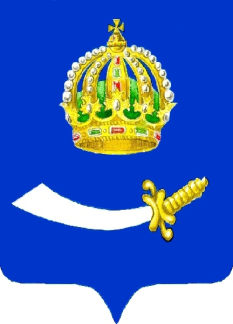 ДОКЛАДи.о. мэра города Астрахани Егоровой И.Ю.о достигнутых значениях показателей для оценки эффективности деятельности органов местного самоуправления МО «Город Астрахань» за 2013 год и их планируемых значениях на 3-летний периодИ.о. мэра городаИ.Ю.Егорова  ________________Дата _____  _____________ 2014г.II. Основные результаты и перспективы деятельности органовместного самоуправления г.Астрахани по решению вопросов местного значения и социально-экономического развития  «Муниципального образования «Город Астрахань»Астраханской областиАстрахань - административный центр Астраханской области.Город Астрахань расположен на Прикаспийской низменности, в верхней части  дельты р. Волга на  одиннадцати островах, занимаемая площадь – 0,21 тыс. кв. километров. Его территория пересечена рукавами и протоками (ериками), отходящими от Волжского русла на юго-восток (Болда, Кутум, Царев, Кизань и др.). Астрахань расположена в зоне резко континентального, засушливого климата, с характерными для Нижнего Поволжья аномалиями. Средняя температура января –10С, июля - +25С. Среднее годовое количество осадков 230 мм.Территориально город разделен на 4 района: Кировский, Ленинский, Советский, Трусовский.По территории региона проходит главная водная артерия – река Волга, а через нее водные пути из прикаспийских государств  в Черное, Средиземное, Балтийское, Северное моря.  Астрахань - естественный центр транзитной торговли и крупный транспортный узел на стыке Азии и Европы. Расположение Астрахани на Прикаспийской низменности, в дельте Волги с богатыми запасами природных ресурсов способствует развитию рыбной, плодоовощной, химической и нефтехимической промышленности, промышленности строительных  материалов, судостроения.В то же время Астрахань обладает достаточно благоприятными условиями для создания объектов, потенциально пригодных в качестве мест отдыха и лечения. Основу рекреационных ресурсов составляют минеральные воды и лечебные сульфидные иловые грязи озера Тинаки. Богатый животный мир Астраханского государственного биосферного заповедника благоприятствует развитию туризма в регионе, в т.ч. и в областном центре.Экономическое развитиеСоциально-экономическое развитие г.Астрахани в 2013 году  характеризуется положительными тенденциями, что дает основание говорить о переходе к наращиванию темпов экономического роста в промышленном производстве, обороте розничной торговли, общественного питания, объеме платных услуг и др.Объем отгруженных товаров собственного производства, выполненных  работ и услуг за отчетный год достиг 130,3 млрд. рублей, что на 31,5% больше, чем в 2012 году. Индекс промышленного производства составил 131,6%.Основной вклад в ускорение промышленного подъема наблюдался в добыче полезных ископаемых (145,3% к уровню 2012 года). Доля данной отрасли в общем объеме отгруженной продукции собственного производства, выполненных работ и оказанных услуг по итогам года составила 63%, объем отгруженных товаров собственного производства – 82,0 млрд. руб.На долю «Обрабатывающих производств» в формировании объемов приходится 25,6%. Предприятиями этого вида деятельности  отгружено товаров на сумму 33,3 млрд. руб., индекс промышленного производства к уровню 2012 года вырос на 12%. Хороших показателей достиг в отчетном году такой сектор промышленности как  «Производство и распределение электроэнергии, газа и воды», стабильно обеспечивающий потребности города в энергоресурсах. По итогам 2013 года индекс промышленного производства составил 100,9%, а объем отгруженных товаров – 14,9 млрд. руб. (доля – 12,6%).Объем инвестиций в основной капитал за 2013 год составил 90,2 млрд.руб., что выше уровня предыдущего года в 1,5 раза. В отчетном году продолжил наращивать темпы строительный комплекс. Объем работ, выполненных по виду деятельности «Строительство», увеличился к 2012 году в 4,6 раза и составил 43,2 млрд.руб. Положительную динамику показывают организации, занимающиеся жилищным строительством. Всего по городу введено 357,6 тыс.кв.м жилья, что на 39,5% больше, чем в предыдущем году.Потребительский рынок развивался стабильно по  всем своим сегментам. Оборот розничной торговли составил 117,8 млрд.руб.  и вырос по сравнению с 2012 годом на 8,6%. Торгующими организациям сформировано 95,2% всего объема, рынками – 4,8%. Оборот общественного питания составил 2,2 млрд.руб., или  102,6% к уровню 2012 года. Объем платных услуг оказанных населению в отчетном году  составил 17,2 млрд.руб., и в сопоставимых ценах сохранился на уровне предыдущего года. Рост показателей потребительского рынка обусловлен расширением существующих торговых сетей и оказываемых услуг населению.Основные социальные индикаторы уровня жизни населения продемонстрировали положительную динамику - наблюдался стабильный рост зарплаты и доходов населения, что при поступательном замедлении инфляции  способствовало увеличению их реальных значений. Индексировалась зарплата работников муниципальных учреждений за счет средств городского бюджета, а также в соответствии с мерами, принимаемыми правительством Российской Федерации.В деятельности администрации города в отчетном году приоритетной оставалась задача повышения уровня и качества жизни горожан. Для её решения обеспечивались условия в рамках вопросов местного значения, способствующих развитию отраслей экономики города, созданию надежной налоговой базы, позволяющей реализовать социальные и экономические программы. Экономическое развитие1. Число субъектов малого и среднего предпринимательства в расчете на 10 тыс. человек населенияВ последние годы малый и средний бизнес является активно развивающимся сегментом в экономике г. Астрахани и способствует формированию социально-экономических показателей города.По данным Территориального органа Федеральной службы государственной статистики по Астраханской области на 1 января 2014 года на территории г. Астрахани осуществляли свою деятельность 740 малых предприятий (834 ед. в 2012 году) и 6152 микропредприятия (6035 ед. в 2012 году). В результате общее число малых предприятий составило 6892 единицы или 100,3% к уровню 2012 года. По данным УФНС по Астраханской области на территории г. Астрахани на конец 2013 года зарегистрировано 16207 индивидуальных предпринимателей (18332 человека в 2012 году). Причинами такого снижения количества малых предприятий и  индивидуальных предпринимателей, наблюдающегося не только в нашем городе, но и в целом по стране, явились: значительное увеличение с 1 января 2013 года страховых отчислений; закрытие ИП, фактически не осуществляющих деятельность;  запрет торговли подакцизными товарами в киосках, ларьках. В результате число субъектов малого предпринимательства составило 23099 единиц, снизившись к уровню 2012 года на 2102 субъекта или 8,3%. Увеличение численности населения города темпами, превышающими рост количества субъектов предпринимательства, уменьшили этот показатель в расчете на 10 тыс. человек населения до 436,57 единиц против 478,77 единиц в 2012 году.В целях поддержки предпринимательства в 2013 году были осуществлены следующие мероприятия:-проведены семинары для предпринимателей совместно с представителями налоговой службы, пенсионного фонда, фонда социального страхования, Школой торговли Метро Кэш энд Керри,  Центром прикладной психологии «Ценный кадр», Автономным учреждением Астраханской области «Многофункциональный центр», районными прокуратурами, УМВД России по городу Астрахань;-предоставлены  гранты  на создание собственного бизнеса на территории муниципального образования в соответствии с постановлением администрации города Астрахани от 17 сентября 2013 года № 8434 «О предоставлении муниципальной поддержки субъектам малого предпринимательства в виде грантов на создание собственного бизнеса на территории города Астрахани»;-разработан проект «Школа молодого предпринимателя» с целью создания учебной площадки для развития предпринимательского потенциала школьников.Работа по данным мероприятиям продолжится и в плановом периоде, что будет способствовать увеличению количества малых и микропредприятий в 2016 году до 7295 единиц или на 5,8% к уровню 2013 года, а числа индивидуальных предпринимателей – до 16353 человек или на 1% за трехлетний плановый период. Превышение темпов роста субъектов малого предпринимательства по сравнению с темпами роста численности населения города в планируемом периоде обеспечит ежегодное увеличение соотношения этих показателей (на 10 тыс. населения) в период 2014-2016гг.: 2014 год – 437,09 ед., 2015 год – 438,52 ед., 2016 год – 440,27 ед.2.Доля среднесписочной численности работников (без внешних совместителей) малых и средних предприятий в среднесписочной численности работников (без внешних совместителей) всех предприятий и организацийСреднесписочная численность работников (без внешних совместителей) всех предприятий и организаций города в 2013 году составила 171557 человек или 98,1% к  предыдущему году. Общее число работающих на малых предприятиях (с учетом микропредприятий) также уменьшилось  к 2012 году на 5,5% (до 33676 человек), в основном за счет снижения работников именно на малых предприятиях на 6,3% (до 19370 человек). На микропредприятиях численность работников составила 14306 чел. (против 14888 в 2012 году). По сопоставимому кругу предприятий она увеличилась на 15,7%. Такая ситуация объясняется перерегистрацией малых предприятий в микро ввиду выше обозначенных причин.В результате доля работающих на малых предприятиях от общего числа работающих снизилась по сравнению с 2012 годом до 19,63%  (2012 год – 20,38%).Малый бизнес активно развивается в тех сферах деятельности, где крупный  бизнес медленно реагирует на меняющийся спрос населения. Именно малые предприятия способны более чутко реагировать на изменения рыночной конъюнктуры, занимать недоступные крупным предприятиям ниши. Наибольшую долю по среднесписочной численности работающих занимают малые предприятия, функционирующие в сфере операций с недвижимым имуществом (28,7%). Далее идут предприятия оптовой и розничной торговли – 19,1%, строительства – 15,5%, обрабатывающих производств – 14,2%, транспорта и связи – 8,5%, гостиницы и рестораны – 5%.К концу 2014 года ожидается увеличение среднесписочной численности работников всех предприятий и организаций до 172567 человек или 100,6% к уровню 2013 года. В 2015 году темп роста составит 100,7%, а численность работающих на всех предприятиях – 173771 чел., в 2016 году при росте на 0,8% численность достигнет более 175 тыс. чел.Дальнейшее развитие малого бизнеса будет способствовать созданию новых рабочих мест и увеличению численности работников  как на малых, так и микропредприятиях.Общая среднесписочная численность работников малых и микропредприятий составит в 2014 году 34410 человек, что выше уровня 2013 года на 2,2%, в 2015 году – 35200  человек или 102,3% к предыдущему году, в 2016 году – 36047 человек или 102,4%. Соответственно, вырастет и доля работников малых предприятий в среднесписочной численности всех предприятий: в 2014 году – до 19,94%, в 2015 году – до 20,26%, в 2016 году – до 20,58%.3.Объем инвестиций в основной капитал (за исключением бюджетных средств) в расчете на 1 жителяОдна из важнейших задач, стоящих перед органом местного самоуправления г.Астрахани, заключается в создании условий для интенсификации экономического роста, а также улучшения качества жизни населения. Это выражается в обеспечении комплексного социально-экономического развития г.Астрахани, что, прежде всего, неразрывно связано с инвестиционными процессами на территории города.Объем инвестиций в основной капитал по крупным, средним и малым организациям за 2013 год сложился в сумме 90209294,0 тыс. руб., увеличившись в 1,5 раза к уровню прошлого года за счет продолжающегося освоения месторождения им. Ю.Корчагина и разработкой месторождения им. В.Филановского (добыча полезных ископаемых и бурение скважин), развития судостроительного комплекса, строительства жилья, торгово-развлекательных и спортивных комплексов и др.  Бюджетные инвестиции составили 5888720,0 тыс. руб. против 3452557,0 тыс. руб. в 2012 году. Увеличение связано с ростом субсидий из вышестоящих бюджетов Астраханской области и Российской Федерации.   Таким образом, в расчете на 1 жителя пришлось 67322,02 руб. инвестиций без учета бюджетных средств в ценах 2003 года (в 2012 году – 47635,05 руб.). Объем инвестиций в основной капитал на планируемый период 2014-2016 годов рассчитывался с учётом темпов роста объёмов инвестиций, предусмотренных основными показателями прогноза социально-экономического развития г. Астрахани на 2014-2016 гг. По годам этот показатель планируется в объеме: 2014 год – 102966692,36 тыс. руб., 2015 год – 116442561,19 тыс. руб., 2016 год – 133150671,41 тыс. руб.Инвестиции в основной капитал за счет бюджетных средств в 2014 году сложатся в сумме 6721502,78 тыс. руб., в 2015 – 7601186,18 тыс. руб., в 2016 – 8691865,18 тыс. руб.В расчете на душу населения объем инвестиций в основной капитал без учета бюджетных средств в ценах 2003 года в планируемом периоде составит: 2014 год – 72640,50  руб., 2015 год – 77802,76 руб., 2016 год –  84234,30 руб.Рост инвестиций на душу населения в планируемом периоде будет обусловлен развитием предприятий реального сектора экономики (топливно-энергетический комплекс, судостроение, металлургия, строительство, транспорт), а также строительство объектов социальной сферы на территории города. Основными направлениями развития топливно-энергетического комплекса на перспективу 2014-2016 годов является разработка  ООО «Лукойл-Нижневолжскнефть» месторождения нефти и газа на севере Каспия.В 2014-2016 годах планируется реализовать несколько крупных инвестиционных проектов на территории города:-реконструкция грузового причала №2 ОАО ГК "Армада" на р. Волга;-приобретение оборудования для модернизации производства АТРЗ филиала ОАО "Желдорреммаш";-торговый комплекс ASTRA PARK по ул. Аэропортовское шоссе  (1 очередь);-строительство грузового терминала  ОАО «Аэропорт Астрахань»;-модернизация ОАО «Фармацевтическая фабрика»;-реконструкция  цеха хлебозавода «Наримановский» под хлебобулочное и кондитерское производство и др.4.Доля площади земельных участков, являющихся объектами налогообложения земельным налогом, в общей площади территории городского округа (муниципального района)Общая площадь земель территории муниципального образования «Город Астрахань» составила  20869 га, в том числе подлежащая налогообложению в соответствии с действующим законодательством – 13285 га,   площадь земельных участков, не признаваемых объектом налогообложения – 7584 га (в т.ч. 2874 га -  земли, занятые водными объектами; 138 га – земельные участки, ограниченные в обороте, предоставленные для обеспечения обороны, безопасности, таможенных нужд, занятые объектами историко-культурного наследия, 4041 га — земли общего пользования и 531-га — земли, занятые городскими лесами). В 2013 году площадь земельных участков, являющихся объектом налогообложения, с оформленными документами землепользования составила – 5415 га,  в том числе:- в собственности граждан и юридических лиц – 3426 га - 63%,- в постоянном (бессрочном) пользовании – 1931 га - 36%,- в пожизненно наследуемом владении – 58 га -1%.Таким образом рассматриваемый показатель составил:- в 2010 году — 36,58%;- в 2011 году — 38,52%;- в 2012 году — 40,07%;- в 2013 году -    40,76%.Увеличение в 2013 году площади земельных участков, являющихся объектом налогообложения, обусловлено оформлением в собственность граждан и юридических лиц земельных участков, а также предоставление земельных участков юридическим лицам в постоянное (бессрочное) пользование.В 2014-2016 гг. администрацией города Астрахани продолжится работа по предоставлению земельных участков в собственность граждан и юридических лиц, в постоянное (бессрочное) пользование юридическим лицам в порядке, установленном действующим законодательством,.В связи с этим планируется увеличение доли площади земельных участков, являющихся объектом налогообложения:2014г. – 5447 га, что составит 41,0%;2015г. -  5513 га, что составит 41,5%;2016г. -  5580 га, что составит 42,0%;6.Доля протяженности автомобильных дорог общего пользования местного значения, не отвечающих нормативным требованиям, в общей протяженности автомобильных дорог общего пользования местного значенияАвтомобильные дороги являются важнейшей составной частью транспортной системы города Астрахани. От уровня транспортно-эксплуатационного состояния и развития сети автомобильных дорог общего пользования, обеспечивающих связь между населенными пунктами города Астрахани, во многом зависит решение задач устойчивого экономического роста, улучшения условий предпринимательской деятельности и повышения качества жизни населения, проведения структурных реформ.В 2013 году в соответствии с перечнем автомобильных дорог местного значения, утвержденным постановлением администрации города Астрахани от  21.02.2012 №1485 составила 379,40 км. Протяженность автомобильных дорог общего пользования местного значения  не отвечающих нормативным требованиям составила 100,00 км.В результате доля  этих дорог снизилась с 62,00%  в 2012 году, до 26,36% в 2013 году.Автомобильные дороги, не отвечающие нормативным требованиям, были выявлены на основании ежегодного весеннего и осеннего обследования улично-дорожной сети города Астрахани совместно с представителями ГИБДД, а также на основании предписаний выданных ОГИБДД УМВД России по г.Астрахань, УГИБДД УМВД России по Астраханской области и обращений граждан.Согласно выделенных лимитов ежегодно проводятся работы по текущему ремонту асфальтобетонного покрытия улично-дорожной сети г.АстраханиВ связи с выполнением данных мероприятий происходит снижение доли протяженности  автомобильных дорог общего пользования местного значения не отвечающих нормативным требованиям, в общей протяженности автомобильных дорог общего пользования местного значения в 2013 году. В плановом периоде также прогнозируется снижение доли: в 2014 году – до 23,72%, в 2015 году – до 23,07%, в 2016 году – до 20,51%, за счет ежегодных работ по ремонту автодорог, не отвечающих нормативным требованиям в рамках выделенных лимитов.7.Доля населения, проживающего в населенных пунктах, не имеющего регулярного автобусного и (или) железнодорожного сообщения с административным центром городского округа (муниципального района), в общей численности населения городского округа (муниципального района)Пассажирское автобусное и железнодорожное сообщение имеет огромное значение для общественной жизни и социально-экономического развития города, поскольку не просто обеспечивают физическое перемещение населения, как по городу, так и между населёнными пунктами области, но и поддерживает деловые, общественно-политические, гуманитарные, культурные и академические связи между различными регионами страны. Население (среднегодовая численность в 2013 году - 529104 чел.) всех районов города имеет регулярный доступ к услугам автобусного и железнодорожного транспорта. Наличие каждого  вида транспортного сообщения сохранится и в  планируемом периоде 2014-2016гг. Таким образом, доля населения, не имеющего регулярного автобусного и железнодорожного сообщения, не изменится.Основная работа в сфере транспортного обслуживания населения  в прогнозном периоде будет направлена на повышение качества и совершенствование системы пассажирских перевозок за счет оптимизации маршрутов, сокращения затраченного на поездку времени,  обновления подвижного состава. 8. Среднемесячная номинальная начисленная заработная плата работников крупных и средних предприятий и некоммерческих организаций городского округа (муниципального района)Материальное благосостояние населения и уровень его социальной защищенности являются важнейшими индикаторами социально-экономического развития города. Одним из основных показателей уровня жизни населения является заработная плата.Росту среднемесячной заработной платы в реальном секторе экономики способствовало развитие крупных нефтегазовых месторождений на Каспии, повышение темпов строительной отрасли, расширение крупных розничных торговых сетей и др. Это способствовало увеличению зарплаты работников крупных и средних предприятий и некоммерческих организаций реального сектора экономики в 2013 году до  27588,33 руб. или на 16,1%.Принимались меры по увеличению заработной платы работников бюджетных организаций. С января 2013 года администрацией города была проведена индексация среднемесячной номинальной начисленной заработной  платы работников муниципальных бюджетных учреждений на 6%. Принятые меры способствовали увеличению зарплаты работников:крупных и средних предприятий и некоммерческих организаций до  27588,30 руб. или на 16,4%;муниципальных учреждений, из них: дошкольного  образования  на 42,8% (12630,3 руб.); общего образования – на 40% (21658 руб.), в том числе учителей – на 35,8% (25966 руб.);культуры и искусства - на 7,3% (10918,4руб.);физической культуры и спорта - на 10,7% (16919,8 руб.).Отмеченные тенденции будут продолжены в плановом трехлетнем периоде.В 2014-2016 г. г. будет продолжена работа по исполнению Указа Президента Российской Федерации от 07.05.2012 №597 «О мероприятиях по реализации государственной социальной политики» по  доведению среднемесячной заработной  платы бюджетных  учреждений работников дошкольного образования и культуры до средней по  региону. К концу 2016 года среднемесячная номинальная начисленная заработной платы работников крупных и средних предприятий и некоммерческих организаций  увеличится до 38737,37 руб.В большей степени среднемесячная зарплата вырастет в таких видах деятельности, как добыча полезных ископаемых, обрабатывающие производства, строительство, транспорт, розничная торговля, а также, за счет реализации на территории города инвестиционных проектов по развитию действующих и созданию новых производств: модернизация производства АТРЗ филиала ОАО "Желдорреммаш" и ОАО «Фармацевтическая фабрика», строительство торгового комплекса ASTRA PARK по ул. Аэропортовское шоссе и грузового терминала  ОАО «Аэропорт Астрахань», реконструкция  цеха хлебозавода «Наримановский» под хлебобулочное и кондитерское производство и др.9.Доля  детей в возрасте 1-6 лет, получающих дошкольную образовательную услугу и (или) услугу по их содержанию в муниципальных образовательных учреждениях, в общей численности детей в возрасте 1-6 лет	В 2013 году доля детей в возрасте 1-6 лет, получающих дошкольную образовательную услугу  в муниципальных  образовательных учреждениях составила 57,51%, против  60,13% в  2012 году. Такое  снижение данного показателя объясняется увеличением численности детей данной возрастной категории, являющихся потенциальными потребителями услуг дошкольного образования, вызванного демографическим и миграционным приростом населения, а  также  проведением мероприятий по ликвидации уплотнения групп в связи с наличием предписаний контрольно-надзорных органов о приведении списочной численности воспитанников ДОУ в соответствие с санитарными нормами и правилами, и закрытием ряда учреждений на капитальный ремонт (МБДОУ г. Астрахани №84 , МБДОУ г. Астрахани № 65, МБДОУ г. Астрахани №67). В 2014- 2016 гг. несмотря  на реализацию комплекса мероприятий по увеличению мощности в дошкольных образовательных учреждений показатель снизится (56,8%, в 2016 – 55,06%), что объясняется ростом численности детей в возрасте  1-6 лет.10.Доля детей в возрасте 1-6 лет, состоящих на учете для определения в муниципальные дошкольные образовательные учреждения, в общей численности детей в возрасте 1-6  лет	В 2013 году доля детей, состоящих на учете для определения в муниципальные дошкольные образовательные учреждения составила 53,8% в общей численности детей в возрасте 1-6 лет и увеличилась по сравнению с 2012 годом (32,25%). Это связано с внедрением автоматизированной системы «Электронный детский сад», увеличением количества граждан, желающих осуществить постановку на учет ребенка в ДОУ в установленном порядке, в том числе с использованием информационно-телекоммуникационных сетей общего пользования, а также в связи с указанными ранее причинами, связанными с демографическим и миграционным приростом населения. В 2014 году прогнозируется снижение данного показателя до 47,34% по сравнению с предыдущим за счет реализации комплекса мер, направленных на увеличение мощности сети муниципальных образовательных учреждений, реализующих основную общеобразовательную программу дошкольного образования.11. Доля муниципальных дошкольных образовательных учреждений, здания которых находятся в аварийном состоянии или требуют капитального ремонта, в общем количестве муниципальных дошкольных учреждений.Оказание качественных услуг дошкольного образования возможно только при наличии зданий и сооружений детских садов, соответствующих современным требованиям государственных стандартов, норм и правил.Доля муниципальных дошкольных образовательных учреждений, здания которых находятся в аварийном состоянии или требуют капитального ремонта, в общем количестве муниципальных дошкольных учреждений в 2013 году составила 8,2%. Капитального ремонта требуют здания муниципальных ДОУ №1, № 9, №30, № 67, № 69, № 84 и др.  Для обеспечения положительной динамики эффективности администрацией  города  разработана показателей программа «Строительство, реконструкция и капитальный ремонт объектов образования города Астрахани на 2013-2020 годы», реализация  которой  позволит снизить долю до 6,41%. 12. Доля выпускников муниципальных общеобразовательных учреждений, сдавших единый государственный экзамен по русскому языку и математике, в общей численности выпускников муниципальных общеобразовательных учреждений, сдававших единый государственный экзамен по данным предметам.Единый государственный экзамен (ЕГЭ) является основной формой государственной (итоговой) аттестации и вступительных испытаний в вузы и ссузы в Российской Федерации.В 2013 году в ЕГЭ по русскому языку и математике приняли участие 1668 выпускников общеобразовательных учреждений города. Единый государственный экзамен сдавали выпускники  51 общеобразовательного учреждения города.  Успешно сдали  ЕГЭ по обязательным предметам 98,13% выпускников, принявших  участие  в экзамене по данным предметам, что на 11,23п.п. больше, чем в 2012 году. Численность  выпускников,  не  сдавших  ЕГЭ снизалась  на  144 человека по сравнению с 2012 годом.  В планируемом периоде прогнозируется рост доли выпускников  сдавших ЕГЭ, которая к концу 2016 года достигнет 98,8% в результате повышения качества организации итоговой аттестации за счет проведения репетиционного тестирования, родительских собраний и бесед с выпускниками, консультаций для учащихся, подготовки справочных, информационных и учебно-тренировочных материалов, оформления стендов.13. Доля выпускников муниципальных общеобразовательных учреждений, не получивших аттестат о среднем (полном) образовании, в общей численности выпускников муниципальных общеобразовательных учреждений.Численность обучающихся выпускных классов  муниципальных общеобразовательных учреждений, не получивших аттестат о среднем (полном) общем образовании в 2013 году, составила 234 обучающихся, и их доля снизилась на  5,6 п.п. от общей численности выпускников по сравнению с  2012 годом.Данный показатель свидетельствует об увеличении доли выпускников муниципальных общеобразовательных учреждений, освоивших образовательные программы среднего общего образования.К 2016 году значение планируется уменьшить до 2,32 %, в  соответствии с  планом мероприятий направленным  на   повышение качества образования и развитие учебно-познавательной мотивации у вышеуказанной категории выпускников.14. Доля муниципальных общеобразовательных учреждений, соответствующих современным требованиям обучения, в общем количестве муниципальных общеобразовательных учреждений.	В 2013 году доля  муниципальных общеобразовательных  учреждений, соответствующих современным требованиям обучения увеличилась на 6,05п.п. и составила 84,25% от общего количества муниципальных общеобразовательных учреждений. Рост данного показателя обусловлен реализацией комплекса мер по модернизации системы общего образования Астраханской области. В 2013 году школы города Астрахани в полном объеме были обеспечены учебно-методическими комплексами для обучающихся начальной школы с 1 по 3 классы, дополнительно оснащены 351 комплектом автоматизированных рабочих мест; проведены работы по капитальному ремонту систем отопления в 7 образовательных учреждениях; осуществлены  режимные мероприятия (промывка,  опрессовка систем отопления и замеры сопротивления изоляции проводов, кабелей и заземляющих устройств), неотложные аварийные работы для поддержания в рабочем состоянии инженерных сетях и ремонт кровли.Данные мероприятия привели к улучшению условий организации образовательного процесса и повышению качества предоставляемых образовательных услуг. За счет дальнейшего оснащения  и благоустройства  учреждений в  2014-2016 гг. продолжится рост доли муниципальных общеобразовательных учреждений, соответствующих современным требованиям обучения, которая к концу планируемого периода достигнет 84,85%.15. Доля муниципальных общеобразовательных учреждений, здания которых находятся в аварийном состоянии или требуют капитального ремонта, в общем количестве муниципальных общеобразовательных учреждений.В отчетном  году на  3,12 п.п. увеличилась  доля муниципальных общеобразовательных учреждений, здания которых находятся в аварийном состоянии или требуют капитального ремонта и  составила  6,15%.В 2013 году проведение капитального ремонта зданий общеобразовательных  учреждений осталось  на  прежнем  уровне. Ремонта  требуется четырем  учреждениям (ООШ № 3, 16, 31, СОШ № 54), это объясняется ежегодным недостаточным финансированием мероприятий по приведению зданий и помещений муниципальных образовательных учреждений в соответствие с современными требованиями государственных стандартов, норм и правил. В 2014-2016г.г. прогнозируется снижение коэффициента по данному показателю до 6,06%. Для обеспечения положительной динамики показателей эффективности администрацией города утверждена долгосрочная целевая программа «Строительство, реконструкция и капитальный ремонт объектов образования города Астрахани на 2013-2020 годы». 16. Доля детей первой и второй групп здоровья в общей численности обучающихся в муниципальных общеобразовательных учреждениях.Охрана и сохранение здоровья обучающихся является приоритетным направлением  деятельности общеобразовательных учреждений. Доля детей 1 и 2 групп здоровья является преобладающей и составила в 2013 году  78,70%. Изменение показателя относительно данных 2010-2012 гг. произошло за счет корректировки численности детей обучающихся в муниципальных общеобразовательных учреждениях, в результате которой исключены данные о численности детей открытых (сменных), вечерних (сменных) школ, начальных школ – детских садов и прогимназий.  Кроме того, начиная с 2012 года сведения о количестве детей первой и второй групп здоровья учитываются муниципальными общеобразовательными учреждениями, а не учреждениями здравоохранения (в связи с переходом полномочий на региональный уровень).Несмотря на рост общей численности обучающихся, к концу 2016 года планируется снизить долю детей первой и второй групп здоровья по сравнению с 2013 годом до 77,09%. Этому будет способствовать продолжение реализации здоровьесберегающих программ, направленных на укрепление здоровья воспитанников и совершенствование здоровьесберегающей инфраструктуры образовательных учреждений.17. Доля обучающихся в муниципальных общеобразовательных учреждениях, занимающихся во вторую (третью) смену, в общей численности обучающихся в муниципальных общеобразовательных учреждениях.	Доля обучающихся в муниципальных общеобразовательных учреждениях (МОУ), занимающихся во вторую (третью) смену в отчетном году составила 30,95% от общей численности обучающихся в МОУ. Снижение данной доли в 2013 году относительно показателя 2012 года на 0,51 п.п. произошло за счет перевода 2-4 классов на обучение  в первую смену в связи с введением федерального государственного образовательного стандарта  начального общего образования и необходимостью проведения внеурочной деятельности во второй половине дня.В планируемом периоде значение данного показателя снизиться к концу 2016 года до 26,83% относительно уровня 2013 года за счет ввода в эксплуатацию после строительства нового здания средней общеобразовательной школы №55.18.Расходы бюджета муниципального образования на общее образование в расчете на 1 обучающегося в муниципальных общеобразовательных учреждениях.Образование является одной из основных статей в расходной части бюджета городского округа, так как является социально значимой отраслью экономики.Общий объем расходов бюджета на общее образование  за 2013 год составил 2 658 146,76 тыс. рублей  и  по сравнению с аналогичным периодом 2012 года  увеличился на 45,5 %.           В 2014-2016 годах планируется увеличение общего объема расходов бюджета на общее образование. В 2014 году предусмотрено 2 741 195,06 тыс. рублей, что выше уровня 2013 года на 3,1%; в 2015 году -3 033438,5 тыс. рублей или на 10,7% выше 2014 года; в 2016 году -3 352 318,6 тыс. рублей или на 10,5% выше 2015 года. Из средств областного бюджета были выделены:-субвенции образовательным учреждениям на реализацию государственного стандарта общего образования в сумме 1 909 217,4 тыс. рублей из расчета 418 рублей в год на одного учащегося в общеобразовательных учреждениях;-субсидии на доведение средней заработной платы педагогических работников детских дошкольных учреждений до средней заработной платы в сфере общего образования в сумме 166 213,5 тыс. рублей.В результате расходы бюджета муниципального образования на общее образование в расчете на 1 обучающегося в муниципальных общеобразовательных учреждениях в 2013 году сложились в сумме 48,07  тыс.  рублей, в 2014-2016гг. они составят 50,35 тыс. рублей, 53,84 тыс. рублей и 58,19 тыс. рублей, соответственно.19. Доля детей в возрасте 5-18 лет, получающих услуги по дополнительному образованию в организациях различной организационно-правовой формы и формы собственности, в общей численности детей этой возрастной группы.Доля детей в возрасте 5-18 лет, получающих услуги по дополнительному образованию, в отчетном году составила 73,41% от общей численности детей этой возрастной группы, в то время как в 2012 году данный показатель был равен 67,06%. Такой рост произошел за счет расширения спектра услуг, предоставляемых учреждениями дополнительного образования детей, а также увеличения количества творческих объединений на базе общеобразовательных учреждений, обусловленное  введением федерального государственного стандарта начального общего образования. В 2014-2016 гг. прогнозируется увеличение удельного веса детей, получающих услуги дополнительного образования за счет введения платных образовательных услуг, развития мотивации обучающихся к занятиям в творческих объединениях, открытия новых отделений, творческих объединений и секций.Культура20. Уровень фактической обеспеченности учреждениями культуры от нормативной потребностиДеятельность учреждений культуры и искусства является одной из важнейших составляющих современной культурной жизни горожан. В 2013 году систему городского культурного пространства составляли: 11 детских школ искусств (по видам искусств),  1 городская централизованная библиотечная  система, филармонический центр культуры и досуга, центральный городской парк культуры и отдыха «Аркадия». Уровень фактической обеспеченности населения города учреждениями культуры остался на уровне 2012 года и составил: клубами и учреждениями клубного типа – 38,4%, библиотеками – 76,9%, парками культуры и отдыха – 20,0%. В настоящее время на территории города функционируют 20 муниципальных библиотек (центральная городская библиотека и 19 библиотек-филиалов во всех районах города). Выполнены все запланированные мероприятия по реорганизации  деятельности библиотек и перераспределения книжного фонда. С 2012 года все муниципальные  библиотеки  обслуживают как взрослое, так и  детское население города.  В 2013 году количество библиотек осталось прежним, в связи с чем обеспеченность населения библиотечными услугами в городе Астрахани (76,92% от нормативной потребности) сохранилась на уровне 2012 года.На территории города Астрахани функционирует единственное муниципальное учреждение культуры МБУК «Дворец культуры «Аркадия». Согласно расчетам, в городе по нормативным потребностям должно быть 5 парков, что составляет 20 % от потребности.Обеспеченность населения учреждениями культуры в плановом (2014-2016гг.) периоде останется на уровне 2013 года, в связи с тем, что реорганизация библиотечной системы завершена, а строительство или перепрофилирование клубных учреждений и парков отдыха не ожидается. Главной задачей на перспективу  планового периода является обеспечение единого культурного и информационного пространства. Также большое внимание будет уделяться повышению доступности и качества услуг в сфере культуры для населения города за счет организации различных культурно-массовых мероприятий муниципальными учреждениями культуры.21.Доля муниципальных учреждений культуры, здания которых находятся в аварийном состоянии или требуют капитального ремонта, в общем количестве муниципальных учреждений культурыВ 2013 году систему городского культурного пространства составляли: 11 учреждений дополнительного художественного и музыкального образования детей,  1 городская централизованная библиотечная  система (20 библиотек), филармонический центр культуры и досуга, дворец культуры «Аркадия», всего 33 здания учреждений.Одной из наиболее значимых проблем в деятельности учреждений культуры города Астрахани является износ материально-технической базы.По состоянию на 01.01.2014 два здания муниципальных учреждений культуры (6,06%) требуют капитального ремонта: -библиотека - филиал № 14 ЦГБС (ул. Гагарина,  д. 51);-МБОУДОД «ДМШ № 4 г. Астрахани»  (пер. Степана Разина,4/ул. Дзержинского, 2/5).МБУК «АДК «Аркадия» нуждается в реконструкции. В рамках «Комплексного инвестиционного плана модернизации моногорода Астрахани»  в 2011 году был заявлен проект № 3 «По  ремонту  и реконструкции МБОУ ЦГПК и О «Аркадия»,   реализация которого была перенесена на 2013 год. В 2013 году произведен частичный ремонт концертного зала учреждения и нескольких аудиторий.Доля учреждений, находящихся в аварийном состоянии или требующих капитального ремонта, в 2014-2016 годах планируется на уровне 2013 года, что связано с необходимостью привлечения инвесторов для реализации проектов.22.Доля объектов культурного наследия, находящихся в муниципальной собственности и требующих консервации или реставрации, в общем количестве объектов культурного наследия, находящихся в муниципальной собственностиСохранение объектов культурного наследия (памятников истории и культуры) является одним из важнейших направлений культурной политики муниципального образования. По состоянию на 01.01.2014 в муниципальной собственности находятся 16 объектов культурного наследия. В их числе 2 памятника архитектуры в аварийном состоянии, требующие реставрации либо консервации. Это «Особняк Маслова» по ул.Куйбышева,37 и «Дом Яковлева» по ул.Набережная 1 Мая,58/Бэра,9/Челюскинцев,31. Доля объектов культурного наследия, находящихся в муниципальной собственности и требующих консервации или реставрации, в общем количестве объектов культурного наследия, находящихся в муниципальной собственности  в 2013 году равна 12,5%.В связи с тем, что реставрация или консервация зданий объектов культурного наследия в 2014-2016гг.  не планируется, в данном периоде их доля останется на уровне 2013 года. Физическая культура и спорт23.Доля населения, систематически занимающегося физической культурой и спортомОдним из направлений социальной политики администрации города является всестороннее и эффективное развитие физической культуры и спорта, нацеленное на формирование здорового образа жизни горожан, воспитание физически крепкого подрастающего поколения.Доля населения МО «Город Астрахань» систематически занимающихся физической культурой и спортом в учреждениях всех типов и форм собственности в 2013 году составила 34,41%, что на 0,83% больше в сравнении с показателями, достигнутыми в 2012 году.В 2013 году продолжилась работа по созданию условий для укрепления здоровья населения, путем популяризации массового спорта, с использованием всего арсенала средств информации - телевидения, радио, газет, афиш, физкультурно-спортивных праздников, спартакиад. Положительная динамика количества и качества проведенных спортивно-массовых и физкультурно-оздоровительных мероприятий, является хорошим показателем того, что руководители предприятий и организаций города, в минувшем году начали уделять должное внимание пропаганде здорового образа жизни среди своих работников и привлечения их к активным занятиям физической культурой и спортом.Увеличение значений данного показателя на трехлетний период (в 2014 году – 34,46%, в 2015 году - 34,72%, в 2016 году – 34,98%) в МО «Город Астрахань» будет возможно за счет:-координации деятельности муниципальных учреждений, реализующих программы дополнительного образования по спортивным направлениям; -увеличения количества спортивно-массовых и физкультурно-оздоровительных мероприятий,  проводимых на территории МО «Город Астрахань»;-вовлечения взрослого населения  в физкультурно-оздоровительную работу.Одним из основных направлений спортивной политики в городе Астрахани является развитие массового спорта на основе таких  видов спорта, как футбол, волейбол, баскетбол, а также решение острой проблемы занятости детей и подростков, отвлечения их от негативного влияния, бесконтрольного нахождения на улице. Эту проблему поможет решить увеличением количества спортивных секций по месту жительства в микрорайонах города, строительством физкультурно-оздоровительных комплексов, универсальных спортивных площадок и обеспечением их в полной мере инвентарем и оборудованием.Проблему нехватки спортивных сооружений частично можно решить при рациональном использовании помещений и спортивных площадок образовательных учреждений для занятий физической культуры и спорта.  24.Общая площадь жилых помещений, приходящаяся в среднем на одного жителя: – всегоПо данным Территориального органа Федеральной службы государственной статистики по Астраханской области (Астраханьстат) за 2013 год на одного жителя г.Астрахани в среднем пришлось 22,76 кв.м общей площади жилых помещений (2012 год - 22,37 кв.м).Рост показателя обусловлен тем, что темп роста общей площади жилых помещений превышает рост населения. На период 2014-2016гг. планируется увеличение обеспеченности населения жильем: в 2014 году - 23,28 кв.м, в 2015 году - 23,76 кв.м, в 2016 году - 24,16 кв.м, за счет увеличения объема строительства жилья. - в том числе введенная в действие за годВ 2013 году введено жилья общей площадью 357,6 тыс.кв.м, или 139% к вводу 2012 года. В результате общая площадь жилых помещений, приходящаяся на 1 жителя, введённая в действие за2013 год составила 0,68 кв.м ( за 2012 год – 0,49 кв.м).Увеличение данного показателя обусловлено ростом многоквартирного жилья, который составил — 171,71 тыс.кв.м, что в  3 раза выше уровня 2012 года.За период 2014-2016 гг. планируется ввести: 371,53 тыс.кв.м в 2014 году, 398,00 тыс.кв.м в 2015 году, 408,63 тыс.кв.м в 2016 году. А в среднем на одного жителя будет приходится: в 2014 году - 0,70 кв.м, в 2015 году – 0,74 кв.м, в 2016 году – 0,76 кв.м.25.Площадь земельных участков, предоставленных для строительства в расчете на 10 тысяч человек населенияЗемельные участки для целей строительства предоставляются в соответствии со ст. 30 Земельного кодекса Российской Федерации с предварительным согласованием мест размещения объекта (акт выбора земельного участка) и без предварительного согласования мест размещения объектов (торги).Общая площадь земельных участков для строительства в 2013 году составила – 52,74 га (в 2012 году — 20,68 га, в 2011 году – 30 га).Площадь земельных участков, предоставленных для строительства в расчете на 10 тыс. человек населения в 2013 году составила 1,0 га (в 2012 году – 0,39 га, в 2011 году – 0,57 га) в том числе:- для жилищного строительства, индивидуального жилищного строительства – 0,26 га (в 2012 году 0,07 га, в 2011 году – 0,1 га);- для комплексного освоения в целях жилищного строительства земельные участки не предоставлялись.  Если рассматривать динамику изменения показателей, то, по сравнению с 2012 годом, прослеживается увеличение по общей площади предоставленных земельных участков на торгах в 3,71 раза. Увеличение данных показателей обусловлено продажей коммерчески привлекательных земельных участков для многоэтажного жилищного строительства, строительства объектов производственной и предпринимательской деятельности значительной площади, а также земельных участков для строительства линейных объектов большой протяженностью.Увеличение планируемой площади предоставляемых земельных участков не представляется возможным по следующим причинам:- дефицит земельных участков на территории города Астрахани, свободных от прав третьих лиц, для последующего формирования и предоставления на торгах;       -отсутствие коммерчески-привлекательных земельных участков, сформированных для продажи с аукционов;- проблемы с получением технических условий подключения объектов к сетям инженерно-технического обеспечения.  Следует заметить, что  из-за отсутствия технических условий подключения объектов к сетям инженерно- технического обеспечения, не представляется возможным выставить уже сформированные  земельные участки на торги. -экономическая нестабильность, вследствие которой снижается заин-тересованность потенциальных инвесторов, готовых вложить денежные средства в приобретение земельных участков, для дальнейшего развития бизнеса.    В результате планируемые площади земельных участков, предоставляемых для строительства, составят: в 2014 году – 25,40 га, 2015 году – 20,00 га, в 2016 году – 20,00 га.В расчете на 10 тыс. человек населения данный показатель планируется на уровне: 0,48 га в 2014 году, 0,37 га в 2015 году и 0,37 в 2016 году, в том числе для жилищного строительства, индивидуального жилищного строительства: 0,12 га, 0,09 га, и 0,09 га соответственно. 26. Площадь земельных участков, предоставленных для строительства, в отношении которых с даты принятия решения о предоставлении земельного участка или подписания протокола о результатах торгов (конкурсов, аукционов) не было получено разрешение на ввод в эксплуатацию- объектов жилищного строительства - в течение 3 лет составила в 2013 году 7500 кв.м (8186 кв.м – в 2012 году);- иных объектов капитального строительства - в течение 5 лет составила в 2013 году 1330 кв.м (1216 кв.м – в 2012 году).В 2013 году проведена ревизия документации, представленной заказчиками в отдел оказания муниципальных услуг по выдаче разрешительной документации и по ее итогам выявлено, что  по  объекту-  строительство здания магазина по ул. Рождественского не оформлено продление срока аренды земельного участка площадью 1330 кв.м.. Таким образом, исключение площади данного земельного участка из значения показателя привело к его незначительному снижению.На плановый период 2014-2016гг. площадь земельных участков, предоставленных для объектов жилищного  строительства, которые не были введены в эксплуатацию в течении 3 лет, составят: в 2014 году – 7380 кв.м, в 2015 году – 7210 кв.м, в 2016 году – 7200 кв.м. Площадь земельных участков, предоставленных для объектов жилищного  строительства, которые не были введены в эксплуатацию в течении 5 лет, будут равны: в 2013 году – 1330 кв.м, в 2015 году – 1200 кв.м, в 2015 году – 1280 кв.м. Снижение данных показателей объясняется устранением нарушений в рамках законодательства.27. Доля многоквартирных домов, в которых собственники помещений выбрали и реализуют один из способов управления многоквартирными домамиПо данным ФГУП «Ростехинвентаризация» на 01.12.2013 год число многоквартирных домов (МКД)  на территории города составило 11387 ед., в том числе 5158 ед. неблокированной застройки.В соответствии с Жилищным Кодексом РФ администрацией города решались задачи оказания содействия  собственникам помещений многоквартирных домов муниципального образования «Город Астрахань» в выборе способа управления многоквартирным домами. В соответствии с п. 2 ст. 161 Жилищного кодекса РФ от 29.06.2012г. № 188-ФЗ собственники помещений в многоквартирном доме обязаны  выбрать один из способов управления многоквартирным домом.Количество МКД,  управление которыми осуществляют собственники помещений, в 2013 году увеличилось до 5158 ед., что связано с вводом новых жилых домов. В результате доля МКД, где собственники выбрали и осуществляют один из способов управления, увеличилась с 98,54% в 2012 году до 100% в 2013 году. В 2014 – 2016 гг. планируется сохранить долю на уровне 100% за счет оптимизации работы Консультативных центров, созданных во всех районных администрациях города, по выбору формы управления по каждому МКД.28. Доля организаций коммунального комплекса, осуществляющих производство товаров, оказание услуг по водо-, тепло-, газо-, электроснабжению, водоотведению, очистке сточных вод, утилизации (захоронению) твёрдых бытовых отходов и использующих объекты коммунальной инфраструктуры на праве частной собственности, по договору аренды или концессии, участие субъекта РФ и (или)  городского округа (муниципального района) в уставном капитале которых составляет не более 25%, в общем числе организаций коммунального комплекса, осуществляющих свою деятельность на территории городского округа (муниципального района)В 2013 году данный показатель сохранился на уровне 2012 года и составил 93,33%. Из 30 предприятий, предоставляющих коммунальные услуги населению г. Астрахани, 28 предприятий являются частными, два предприятия – муниципальными – МУП г. Астрахани «Астрводоканал» и МУП г. Астрахани «Коммунэнерго».В 2014 – 2016 гг. данный показатель планируется на уровне 93,55%. Положительная динамика наметилась за счет увеличения доли частных организаций коммунального комплекса города, которые представляют услуги электро- и теплоснабжения, утилизации и захоронения твердых бытовых отходов.29. Доля многоквартирных домов, расположенных на земельных участках, в отношении которых осуществлен государственный кадастровый учет увеличилась по сравнению с 2012 годом и составила 8,20%, в связи  с постановкой в 2013 году на кадастровый учет 934 земельных участков (в 2012 году – 861 земельный участок) для эксплуатации многоквартирных домов, от общего числа многоквартирных домов, имеющих разрешение на ввод в эксплуатацию.Планируется осуществить кадастровый учет земельных участков для эксплуатации многоквартирных домов в: 2014 году – 963 земельных участка, что составит 8,45% от планируемого общего числа 11390 многоквартирных домов;2015 году  – 1000 земельных участков, что составит 8,77% от планируемого общего числа 11400 многоквартирных домов;2016 году  – 1040 земельных участков, что составит 9,11% от планируемого общего числа 11410 многоквартирных домов.В связи с тем, что формирование и постановка на государственный кадастровый учет земельных участков для эксплуатации многоквартирных домов носит заявительный характер, для выполнения планируемых показателей продолжится работа по информированию населения о необходимости оформления документов землепользования через средства массовой информации и проведению обучающих семинаров с собственниками помещений многоквартирных домов для активизации подачи заявлений по оформлению документов землепользования.30. Доля населения, получившего жилые помещения и улучшившего жилищные условия в отчетном году, в общей численности населения,       состоящего на учете в качестве нуждающегося в жилых помещенияхЕжегодный рост численности населения г.Астрахани сказывается на увеличении семей, состоящих на учете, возрастает. Общая численность населения, состоящего на учете в качестве нуждающегося в жилых помещениях, составила: в 2010 году – 45700 человек, в 2011 году – 43000 человек, 2012 году – 43412 человек и 2013 году 41045 человек. Получили жилые помещения и улучшили жилищные условия: в 2010 году – 3147 человек, в 2011 году 4725 человек, в 2012 году – 3219 человек и в 2013 году – 2004 человек или 6,98%, 10,99%, 7,42%, 4,88% от общей численности населения, состоящего на учете в качестве нуждающегося в жилых помещениях, соответственно по годам.Такое значительное снижение показателя объясняется уменьшением числа семей, получивших жилые помещения и улучшивших жилищные условия, так и количества семей, состоящих на учете в качестве нуждающихся в жилых помещениях. Данный факт связан с тем, что в течение 2013 года с учета граждан нуждающихся в жилых помещениях было снято значительное количество граждан по основаниям, установленным п.п.1, 2,3,6 ст.56 ЖК РФ (подача  по месту учета заявления о снятии с учета; утраты оснований, дающих право на получение жилого помещения по договору социального найма; выезд на место жительства в другое муниципальное образование; выявления в представленных документах в орган, осуществляющий принятие на учет, сведений, не соответствующих действительности). На территории МО «Город Астрахань» проводятся мероприятия, направленные на реализацию: ФЗ «О ветеранах», «О социальной защите инвалидов в РФ», постановления Правительства РФ № 153 от 21.03.2006 «О некоторых вопросах реализации подпрограммы «Выполнение государственных обязательств по обеспечению жильем категорий граждан, установленных федеральным законодательством» ФЦП «Жилище», «Переселение граждан из аварийного жилищного фонда города Астрахани»; ведомственной целевой программы «Переселение граждан города Астрахани из аварийного жилищного фонда в 2012-2013 годах», которые позволяют улучшить  жилищные условия граждан.Доля населения, получившего жилые помещения и улучшившего жилищные условия, в качестве нуждающихся в жилых помещениях составит: в 2014 и 2015 годах –  до 1,66% и в 2016 году – 1,50%.В 2014-2016 годах планируется продолжить работу по реализации федеральных программ, направленных на получение гражданами жилых помещений и улучшение их жилищных условий. Однако планируется снижение показателей числа семей, получивших жилые помещения и улучшивших жилищные условия, в  связи со снижением  финансирования из федерального бюджета, а также числа семей состоящих на учете и ростом численности населения города.31. Доля налоговых и неналоговых доходов местного бюджета (за       исключением поступлений налоговых доходов по дополнительным нормативам отчислений) в общем объеме собственных доходов бюджета       муниципального образования (без учета субвенций)За отчётный период 2011-2013 годов и плановый период 2014-2016 годов, доля налоговых и неналоговых доходов бюджета муниципального образования «Город Астрахань» (за исключением поступлений налоговых доходов по дополнительным нормативам отчислений) в общем объёме собственных доходов местного бюджета (без учета субвенций) представлена в следующей динамике: в 2011 году – 71,73, в 2012 – 58,81, в 2013 – 60,74, в 2014 – 64,74, в 2015 – 62,03, в 2016 – 60,78.На снижение показателя начиная с  2012 года   повлияли изменения в налоговом и бюджетном законодательстве:- передача из городского бюджета норматива зачисления в размере 90,0% в доход областного бюджета по налогу, взимаемому в связи с применением упрощённой системы налогообложения (в связи с передачей с 1 января 2012 года расходов по отрасли «Здравоохранение» с местного уровня на региональный);- передача из городского бюджета норматива зачисления в доход областного бюджета в размере 50,0% по транспортному налогу (в целях формирования в 2012 году дорожного фонда Астраханской области);   -  передача из городского бюджета в федеральный бюджет норматива зачисления в размере 100,0% по доходам, полученным от государственной пошлины за государственную регистрацию транспортных средств и иные юридически значимые действия, связанные с изменениями и выдачей документов на транспортные средства, выдачей регистрационных знаков (в связи с переводом полиции на финансовое обеспечение за счет средств федерального бюджета);- передача из городского бюджета в федеральный бюджет норматива зачисления в размере 100,0% по доходам, полученным от денежных взысканий (штрафов) за административные правонарушения в области дорожного движения (в связи с переводом полиции на финансовое обеспечение за счет средств федерального бюджета);- передача из городского бюджета в областной бюджет дополнительного норматива отчислений по налогу на доходы физических лиц (НДФЛ) в размере 5,3 процентных пункта  в 2012 году по сравнению с 2011 годом.Объём поступлений НДФЛ по дополнительным нормативам отчислений из года в год изменяется.  В 2011 году  норматив отчислений по НДФЛ составил 9,2% из максимальных 10,0% , 2012 году- 13,9% из максимальных 20,0%,  в 2013 году- 14,3% из максимальных 20,0% (городской бюджет дополнительно получает 0,4 процентных пункта).  Начиная с 2014 года Федеральным законом от 23.07.2013г. № 252-ФЗ  предусмотрено сокращение норматива зачисления от налога на доходы физических лиц на 5 % (15% вместо 20%) и дополнительного норматива отчислений в местные бюджеты также на 5 % (15% вместо 20%). Учитывая, что налог на доходы физических лиц - это бюджетообразующий налог для местного бюджета, и составляет 62% всей доходной базы, прогнозируемая сумма потерь в 2014 году составит более 300 млн.рублей.Федеральным законом от 03.12.2012 года № 244-ФЗ предусмотрено с 01.01.2014 года зачисление в бюджеты городских округов доходов от передачи в аренду земельных участков, расположенных в границах городских округов, и государственная собственность на которые не разграничена, а также средств от продажи права на заключение договоров аренды и доходов от продажи указанных земельных участков по нормативу 100%  вместо 80 %. Прогнозируемая сумма дополнительных поступлений  в городской бюджет составит 90 млн. рублей.Федеральным законом № 244-ФЗ, вступающим в силу с 01.01.2014г., вводится норма о зачислении в местные бюджеты не менее 10% налоговых                                                                                                                                                                                                                                                                                                                                                                                                                                                                                                                                                                                                                                                                                                                                                                                                                                                                                                                                                                                                                                                                                                                                                                                                                                    доходов консолидированного бюджета субъекта РФ от акцизов на бензин. Учитывая протяженность паспортизированных автомобильных дорог, город может рассчитывать на объем поступлений в пределах 67 млн.рублей.Кроме того, из областного бюджета  в городской бюджет с 2014 года передано 40% по налогу, взимаемому по упрощенной системе налогообложения. Прогнозируемая сумма дополнительных поступлений  в городской бюджет составит 408 млн. рублей. 32. Доля основных фондов организаций муниципальной формы собственности, находящихся в стадии банкротства, в основных фондах организаций муниципальной формы собственности (на конец года, по полной учетной стоимости)По состоянию на 1.01.2014 в стадии банкротства находятся 5 организаций: МУПы г. Астрахани «Астркоммунэнерго», «Ремонтник», «Спецавтохозяйство по уборке города», «ДЭУ» и «Служба – 1».  Доля основных фондов организаций муниципальной формы собственности, находящихся в стадии банкротства, в основных фондах организаций муниципальной формы собственности составила 2,27%. Несмотря на то, что количество предприятий – банкротов увеличилось на 1 единицу, произошло снижение доли. Это объясняется выходом из состояния банкротства организации МУП г. Астрахани «Коммунстройсервис», объем основных фондов которого в общем объеме основных фондов занимал более 70% (385,5 млн. руб. из 498,2 млн. руб.) и вхождением в состояние банкротства 2 новых организаций с незначительным объемом основных фондов (МУПы г. Астрахани «ДЭУ» и «Служба-1»).В 2014-2016 годах доля основных фондов организаций муниципальной формы собственности, находящихся в стадии банкротства, в основных фондах организаций муниципальной формы собственности планируется на уровне 2013 года.В целях оперативного выявления неэффективных муниципальных бюджетных учреждений и унитарных предприятий проводятся ежеквартальный мониторинг и анализ основных показателей финансово-хозяйственной деятельности. По итогам вышеуказанных мероприятий ежегодно организуются балансовые комиссии, на которых оценивается деятельность муниципального предприятия или учреждения, и принимаются решения по вопросам его дальнейшего функционирования. 33. Объём незавершенного в установленные сроки строительства, осуществляемого за счёт средств бюджета городского округа (муниципального района)В 2013 году объем незавершенного в установленные сроки строительства, осуществляемого за счёт средств бюджета городского округа, составил 1065369,1 тыс. руб. Увеличение объемов незавершенного строительства (2012 год – 921973,10 тыс. руб.)  обусловлено началом в 2013 году работ по новым и продолжением работ по уже начатым объектам:-  «Берегоукрепление р. Волга от проспекта им. А.Гужвина до завода им. К. Маркса в Кировском районе г. Астрахани (2 этап: от з-да им. К. Маркса)»; - «Берегоукрепление р. Волга в районе ул. Бехтерева», «Реконструкция насосной станции в истоке р. Кутум в г. Астрахани»;- «Берегоукрепление в мкр. АЦКК (район пристани "Карантинное)»; - «Строительство общеобразовательной школы № 55 на пл. Заводской, 93»;- «Реконструкция ул.Татищева»;- «Реконструкция ул. Магнитогорской со строительством ливневой канализации»; - «Строительство транспортного кольца на пересечении улиц С. Перовской, Каховского, Магнитогорской с реконструкцией прилегающих улиц на участке от ул. Студенческой до ул. Победы. 2 этап». - реконструкция ул. Каховского под троллейбусное движение с устройством транспортного кольца в районе пересечения с ул. Магнитогорской и устройство примыкания к ул. Победы».В 2014 году объем сократится до 782162,6 тыс. руб., в 2015 – до 771796,2 тыс. руб., а в 2016 – до 761429,8 тыс. руб.В планируемом периоде ожидается сокращение объемов незавершенного строительства при финансировании в полном объеме и завершении строительных работ по объектам. Для выделения денежных средств из местного и областного бюджетов разработаны и утверждены целевые программы.В 2014-2015 годах планируется завершить строительство и ввести в эксплуатацию следующие объекты: -«Берегоукрепление р. Волга от проспекта им. А. Гужвина до завода им. К. Маркса в Кировском районе г. Астрахани (2 этап: от з-да им. К. Маркса)»;-«Реконструкция ул.Татищева», «Реконструкция ул. Магнитогорской со строительством ливневой канализации»;-«96- квартирный жилой дом №1 по ул. Космонавта Комарова в Ленинском районе г.Астрахани»;-«Берегоукрепление р. Волга в районе пос. Морской в Трусовском районе», -«Берегоукрепление р. Волга в районе ул. Бехтерева»;-«Реконструкция насосной станции в истоке р. Кутум в г. Астрахани»,;-«Берегоукрепление в мкр. АЦКК (район пристани "Карантинное)»;-«Общеобразовательная школа № 55 на пл. Заводской, 93». -«Строительство транспортного кольца на пересечении улиц С. Перовской, Каховского, Магнитогорской с реконструкцией прилегающих улиц на участке от ул. Студенческой до ул. Победы. 2 этап. Реконструкция ул. Каховского под троллейбусное движение с устройством транспортного кольца в районе пересечения с ул. Магнитогорской и устройство примыкания к ул. Победы»;-«96- квартирный жилой дом № 2 по ул. Космонавта Комарова в Ленинском районе г. Астрахани»;-«Четырехсекционный жилой дом в микрорайоне «Западный-2» г. Астрахань».34.Доля просроченной кредиторской задолженности по оплате труда (включая начисления на оплату труда) муниципальных учреждений в общем объеме расходов муниципального образования       на оплату труда (включая начисления на оплату труда)Первоочередной задачей исполнения бюджета является обеспечение работников бюджетной сферы выплатой заработной платы своевременно и в полном объёме от заявленной потребности учреждений. Просроченная кредиторская задолженность по заработной плате с начислениями работникам учреждений бюджетной сферы за последние годы отсутствует. По отчётным данным 2011-2013 годов, бюджету на 2014 год и на плановый период 2015 и 2016 годов по всем отраслям бюджетной сферы предусмотрено снижение объёма расходов на оплату труда и начислений на оплату труда работникам муниципальных бюджетных учреждений.35. Расходы бюджета муниципального образования на содержание работников органов местного самоуправления в расчете на одного жителя муниципального образованияРасходы  на  содержание органов местного самоуправления  муниципального образования  «Город Астрахань»   за   2013 год  составили 248 936,48 тыс. рублей или 91,6% к соответствующему периоду прошлого года, в расчете на 1 работника – 470,49 руб.       В состав расходов на содержание работников органов местного самоуправления вошли расходы на содержание 16 структурных подразделений, а также  расходы на содержание административных комиссий, комиссий по делам несовершеннолетних,  осуществляемые за счет субвенций из областного бюджета. В общем объеме расходов по органам местного самоуправления удельный вес затрат на заработную плату составил   63,3  % против  57,8%  соответствующего периода  2012 года, что объясняется ее индексацией с           1 января 2013 года.     	В связи с проведенными мероприятиями по сокращению штатной численности, реорганизации структурных подразделений администрации  города и переводом лиц, замещающих должности муниципальной службы в категорию лиц, не являющимися муниципальными служащими изменилась структура расходов по заработной плате: объем расходов по выборным должностям увеличился  на  2525тыс. рублей; по муниципальным служащим  расходы снижены на 16 590 тыс. рублей; объем расходов работников, замещающих должности, не являющиеся муниципальными увеличился на       53 648 тыс. рублей, расходы по заработной плате работников, перешедших на новые условия оплаты труда сократились на 271 тыс. рублей.В планируемом периоде расходы бюджета на содержание 1 работника органов местного самоуправления составят: в 2014 году – 508,45 руб., в 2015 году – 506,12 руб., в 2016 году 503,63 руб.. 36.Наличие в городском округе (муниципальном районе)       утвержденного генерального плана городского округа (схемы территориального планирования муниципального района)В настоящее время на территории города остались незначительные свободные от застройки площадки под индивидуальное жилищное строительство, требующие разработки проектов планировки и межевания территории, в соответствии с Градостроительным кодексом РФ.	Реализация Генерального плана развития города Астрахани осуществляется путем разработки  проектов  планировки и межевания, что позволяет упростить и упорядочить процедуру формирования и предоставления земельных участков на территории города, повысить экономическую привлекательность для потенциальных инвесторов  в области строительства. Для реализации поставленных задач в рамках муниципального задания  МБУ г. Астрахани «Архитектура»  были завершены работы  и утверждены 4 проекта планировки и межевания  территорий общей  площадью 101,75  га для строительства линейных объектов  - для расширения улицы Куликова  от ул. Б.Алексеева до ул. Латвийской площадью 6,9 га;-  для строительства линейного объекта в границах улиц Наб. Прив. Затона, Генерала Епишева площадью 2.4 га;-  для строительства линейного объекта по ул. Зеленой площадью 35,95 га, для пробивки ул. Б.Хмельницкого  площадью 56,5 га.  Реализация этих проектов позволит выполнить транспортную развязку в створе ул. Яблочкова,   пробить   улицы  Куликова, Б.Хмельницкого,    снизить транспортные нагрузки улиц Кирова, Яблочкова, Латвийской, С.Перовской.Для реализации земельных участков под строительство многоквартирных жилых домов и объектов социальной инфраструктуры  МБУ г. Астрахани «Архитектура» откорректирована   документация  по  проекту планировки межевания территории квартала площадью 24,4 га, ограниченного улицами Волжской, Бакинской, М.Джалиля, Ахшарумова. Экономия бюджетных средств за счет разработки градостроительной документации  силами МБУ г. Астрахани «Архитектура» в 2013 году составила около 3 млн. рублей. За счет внебюджетных источников в 2013 году на территории города разработан 21 проект планировки и межевания на общую площадь 300,42 га на сумму более 10 млн.руб ( линейные объекты- 16, площадные-5), в том числе :- для продолжения застройки микрорайона в районе  бульвара Амурского инвестором ООО СК «Инвест - Строй» разработана документация  по планировке и межеванию  территории площадью 11,05 га; - инвестором ООО "Ренкапстрой-Астрахань" разработан проект планировки и межевания для завершения строительства микрорайона по ул. Зеленой площадью 23, 21 га;- инвестором  ООО "Пневмострой" разработан проект планировки и межевания по ул. Боевой, ул. Пороховой площадью 11,6 га.   Всего за 2013 год на территории города разработано и утверждено документации по планировке и межеванию    общей площадью 455,6 га    на сумму  19, 4  млн.руб.,  увеличение  по сравнению с 2012 годом  составило по площади  более чем в 2 раза,  по стоимости разработки градостроительной документации в 3,5 раза.      П. 38. Среднегодовая численность постоянного населенияПо данным Астраханьстата среднегодовая численность постоянного населения в 2010 году составила 520,01 тыс. человек, в 2011 году – 522,89 тыс. человек,  в 2012 году – 526,37 тыс. человек, а в 2013 году – 529,10 тыс. человек. Стабильный уровень рождаемости в 2013 году в сравнении с 2012 годом (7370 чел. против 7426 чел.) и снижение числа умерших с 6446 до 6206 человек способствовали формированию естественного прироста населения (1164 чел. в 2013 году против 980 чел. в 2012 году). Исходя из установившихся тенденций и  положительных изменений в демографической ситуации,  в 2014-2016 годах прогнозируется дальнейший рост численности населения г. Астрахани.Продолжится устойчивый рост рождаемости с ежегодным приростом родившихся в размере 1%. Так, в 2014 году число родившихся составит 7473 чел., в 2015 году – 7548 чел., в 2016 году – 7623 чел. Одним из факторов, способствующих такой динамике, является рост численности женщин репродуктивного возраста, число которых за три планируемых года увеличится на 3%.В планируемом трехлетнем периоде также прогнозируется снижение числа умерших: в 2014 году – до 6014 чел., в 2015 году – до 5803 чел., в 2016 году – до 5600 чел. В результате сохранения стабильного уровня рождаемости при продолжающемся снижении показателей смертности в целом по городу планируется естественный прирост населения.Миграционный прирост также будет способствовать росту численности населения. Предполагается, что миграционный прирост в последующие три года составит 2400 человек. Позитивная динамика компонентов естественного движения населения (рост рождаемости и снижение смертности), а также положительная миграционная ситуация сохранится в планируемом периоде 2014-2016 годов. Среднегодовая численность постоянного населения составит в 2014 году 532,05 тыс. человек, в 2015 году – 534,50 тыс. человек, в 2016 году – 537,13 тыс. человек.Энергосбережение и повышение энергетической эффективностиПриоритетным направлением развития жилищно-коммунального комплекса является внедрение энергосберегающих технологий и повышение энергоэффективности. В рамках мероприятий программ энергоэффективности необходимо повышать эффективность  производства и использования топливно-энергетических ресурсов, сокращать финансовые затраты на энергоснабжение жилищно-коммунальной и бюджетной сферы.39. Удельная величина потребления энергетических ресурсов (электрическая и тепловая энергия, вода, природный газ) в многоквартирных домахУдельное потребление энергетических ресурсов в многоквартирных домах  в 2013 году составило:- электрическая энергия – 663,84 кВт час на 1 проживающего (774,77 кВт час в 2012 году);- тепловая энергия – 0,16 Гкал на 1 кв. метр (0,16 Гкал в 2012 году.);- горячая вода – 23,15 куб. метров на 1 проживающего (23,02 куб. метров в 2012 году);- холодная вода – 48,20 куб. метров на 1 проживающего (46,98 куб. метров в 2012 году);- природный газ – 244,84 куб. метров на 1 проживающего (240,08 куб. метров в 2012 году).Удельная величина потребления электрической энергии в 2013 году уменьшилась в связи с проведением мероприятий по энергосбережению:-замена ламп накаливания на энергосберегающие лампы;-использование техники энергосберегающего класса;-применение автоматических выключателей в системах дежурного освещения.Удельная величина потребления тепловой энергии осталась на уровне 2012 года ввиду равномерного роста отапливаемой площади многоквартирных домов и объема потребления тепловой энергии.Удельные величины потребления холодной воды и природного газа в 2013 году увеличились в связи с ростом числа проживающих в многоквартирных домах, а значит, и объемов потребления энергоресурсов.Удельная величина потребления горячей воды увеличилась из-за снижения числа обслуживаемых абонентов в многоквартирных домах в результате отключения должников ресурсоснабжающими организациями.В 2014-2016 годах с увеличением численности населения в многоквартирных домах удельное потребление таких энергоресурсов, как электрическая энергия, тепловая энергия, холодная вода и природный газ сохранится на уровне 2013 года. Потребление горячей воды снизится, что объясняется растущим предпочтением населением оплаты за энергоресурсы по счетчикам и мерами, применяемыми организациями к неплательщикам.40. Удельная величина потребления энергетических ресурсов (электрическая и тепловая энергия, вода, природный газ) муниципальными бюджетными учреждениямиУдельное потребление энергетических ресурсов муниципальными бюджетными учреждениями (МБУ) в 2013 году составило:- электрическая энергия – 23,95 кВт час на 1жителя (24,32 кВт час в 2012 году);- тепловая энергия – 0,07 Гкал на 1 кв. метр (0,13 Гкал в 2012 году);- горячая вода – 0,20 куб. метров на 1 жителя (0,35 куб. метров в 2012 году);- холодная вода  – 1,73 куб. метров на 1 жителя (1,52 куб. метров в 2012 году);- природный газ – 0,38 куб. метров на 1 жителя (0,93 куб. метров в 2012 году).Снижение удельных величин потребления электрической энергии, тепловой энергии, горячей воды и природного газа муниципальными бюджетными учреждениями обусловлено проведением  мероприятий по энергосбережению в соответствии с  Федеральным  Законом от 23.11.2009 г. № 261-ФЗ «Об энергосбережении и о повышении энергетической эффективности и о внесении изменений в отдельные законодательные акты РФ».В то же время, удельная величина холодной воды на 1 человека увеличилась по сравнению с 2012 годом до 48,20 куб. метров.  Это вызвано ростом объема ее потребления муниципальными бюджетными учреждениями, в связи с расширением МБУ г. Астрахани «Зеленый Город», МКУ г. Астрахани «Астраханский городской архив»;  передачей в муниципальную собственность МКУ г. Астрахани АДК «Аркадия», нового детского сада «Цветик-семицветик»; вводом в эксплуатацию после капитального ремонта дошкольных учреждений и др.В плановом периоде 2014-2016 гг. продолжится реализация муниципальной программы МО «Город Астрахань» «Энергосбережение и повышение энергетической эффективности в городе Астрахани на  2012 – 2014 годы и перспективу до 2020 года». Поэтапная реализация программы до 2020 г. позволит получить следующие результаты:- экономию всех видов энергоресурсов при производстве, распределении и потреблении энергии;- обеспечение учёта объёма потребляемых энергетических ресурсов.В конечном итоге реализации программы позволит системно решать накопившиеся проблемы  и выйти на заданные параметры:- ежегодное сокращение удельных показателей энергопотребления жилищного сектора района на 3%;- полный переход на приборный  учёт энергоресурсов в многоквартирных домах и при расчётах организаций муниципальной бюджетной сферы с организациями коммунального комплекса. В результате удельные величины  потребления энергетических ресурсов муниципальными бюджетными учреждениями в 2016 году снизится до:- электрическая энергия – 21,54 кВт час на 1жителя (23,95 кВт час в 2013 году);- тепловая энергия – 0,06 Гкал на 1 кв. метр (0,07 Гкал в 2013 году);- горячая вода – 0,18 куб. метров на 1 жителя (0,20 куб. метров в 2013 году);- холодная вода  – 1,55 куб. метров на 1 жителя (1,73 куб. метров в 2013 году);- природный газ – 0,34 куб. метров на 1 жителя (0,38 куб. метров в 2013 году).I. Показатели оценки эффективности деятельности органов местного самоуправления городского округаI. Показатели оценки эффективности деятельности органов местного самоуправления городского округаI. Показатели оценки эффективности деятельности органов местного самоуправления городского округаI. Показатели оценки эффективности деятельности органов местного самоуправления городского округаI. Показатели оценки эффективности деятельности органов местного самоуправления городского округаI. Показатели оценки эффективности деятельности органов местного самоуправления городского округаI. Показатели оценки эффективности деятельности органов местного самоуправления городского округаI. Показатели оценки эффективности деятельности органов местного самоуправления городского округаI. Показатели оценки эффективности деятельности органов местного самоуправления городского округаI. Показатели оценки эффективности деятельности органов местного самоуправления городского округаI. Показатели оценки эффективности деятельности органов местного самоуправления городского округаНаименование показателяЕд. изм.ОтчетОтчетОтчетОтчетПланПланПланПримечаниеНаименование показателяЕд. изм.2010201120122013201420152016ПримечаниеI. Экономическое развитиеI. Экономическое развитиеI. Экономическое развитиеI. Экономическое развитиеI. Экономическое развитиеI. Экономическое развитиеI. Экономическое развитиеI. Экономическое развитиеI. Экономическое развитиеI. Экономическое развитиеI. Экономическое развитие1.Число субъектов малого и среднего предпринимательстваединиц на 10 тыс. человек населения465,42496,51478,77436,57437,09438,52440,271.1.Число субъектов малого и среднего предпринимательстваединиц24 202,0025 962,0025 201,0023 099,0023 255,0023 439,0023 648,002.Доля среднесписочной численности работников (без внешних совместителей) малых и средних предприятий в среднесписочной численности работников (без внешних совместителей) всех предприятий и организацийпроцентов21,1520,3820,3819,6319,9420,2620,582.1.среднесписочная численность работников (без внешних совместителей) малых предприятий городского округа (муниципального района)человек39 221,0036 305,0035 652,0033 676,0034 410,0035 200,0036 047,002.2.среднесписочная численность работников (без внешних совместителей) средних предприятий городского округа (муниципального района)человек0,000,000,000,000,000,000,002.3.среднесписочная численность работников (без внешних совместителей) крупных и средних предприятий и некоммерческих организаций (без субъектов малого предпринимательства) городского округа (муниципального района)человек146 242,00141 856,00139 253,00137 881,00138 157,00138 571,00139 126,003.Объем инвестиций в основной капитал (за исключением бюджетных средств) в расчете на 1 жителярублей33 331,0037 847,3947 635,0567 322,0272 640,5077 802,7684 234,303.1.объем инвестиций в основной капитал по полному кругу организаций с досчетом параметров деятельности, не наблюдаемой прямыми статистическими методамирублей19 840 933 013,9022 197 035 327,2526 586 783 770,8638 107 985 628,7541 347 164 407,2044 489 548 902,1448 404 629 205,533.2.инвестиции в основной капитал за счет бюджетных средств (по крупным и средним организациям; организациям, не относящимся к субъектам малого предпринимательства, средняя численность которых не превышает 15 человек; малым предприятиям и микропредприятиям)рублей2 269 642 552,042 406 903 177,021 505 168 994,002 487 629 014,502 699 077 480,732 904 207 369,273 159 777 617,764.Доля площади земельных участков, являющихся объектами налогообложения земельным налогом, в общей площади территории городского округа (муниципального района)процентов36,5838,5240,0740,7641,0041,5042,004.1.площадь земельных участков, являющихся объектами налогообложения земельным налогомга4 860,005 118,005 323,005 415,005 447,005 513,005 580,004.2.общая площадь территории городского округа (муниципального района), подлежащая налогообложению в соответствии с действующим законодательствомга13 285,0013 285,0013 285,0013 285,0013 285,0013 285,0013 285,005.Доля прибыльных сельскохозяйственных организаций в общем их числепроцентов0,000,000,000,000,000,000,005.1.число прибыльных сельскохозяйственных организаций (для муниципальных районов)единиц00000005.2.общее число сельскохозяйственных организаций (для муниципальных районов)единиц00000006.Доля протяженности автомобильных дорог общего пользования местного значения, не отвечающих нормативным требованиям, в общей протяженности автомобильных дорог общего пользования местного значенияпроцентов69,9863,1762,0026,3623,7223,0720,516.1.протяженность автомобильных дорог общего пользования местного значения, не отвечающих нормативным требованиямкм215,80194,80191,20100,0090,0090,0080,006.2.протяженность автомобильных дорог общего пользования местного значениякм308,36308,36308,40379,40379,40390,14390,147.Доля населения, проживающего в населенных пунктах, не имеющих регулярного автобусного и (или) железнодорожного сообщения с административным центром городского округа (муниципального района), в общей численности населения городского округа (муниципального района)процентов0,000,000,000,000,000,000,007.1.среднегодовая численность населения, проживающего в населенных пунктах, имеющих регулярное автобусное и (или) железнодорожное сообщение с административным центром городского округа (муниципального района)человек5200055228935263665291045320465344975371318.Среднемесячная номинальная начисленная заработная плата работников:8.1.крупных и средних предприятий и некоммерческих организацийрублей18 687,8020 591,8023 689,9027 588,3031 663,2035 356,8438 737,378.1.1.фонд начисленной заработной платы всех работников крупных и средних предприятий и некоммерческих организаций 
(без малых и микропредприятий) городского округа (муниципального района)рублей32 795 234 200,0035 052 872 300,0039 586 702 900,0045 646 885 200,0052 493 917 980,0058 793 188 137,6064 672 506 951,368.1.2.среднесписочная численность работников крупных и средних предприятий и некоммерческих организаций 
(без малых и микропредприятий) городского округа (муниципального района)человек1462421418561392531378811381571385711391268.2.муниципальных дошкольных образовательных учрежденийрублей7 398,837 823,038 845,0012 630,3014 525,6016 204,0018 634,608.2.1.фонд начисленной заработной платы работников муниципальных дошкольных образовательных учреждений с начала годарублей432 298 800,00444 974 100,00464 999 340,00665 970 458,40776 364 268,80866 071 392,00995 982 100,808.2.2.среднесписочная численность работников муниципальных дошкольных образовательных учреждений с начала годачеловек48694740438143944454445444548.3.муниципальныx общеобразовательных учреждений:рублей9 901,3611 430,3915 469,0021 658,0024 923,9827 803,8931 974,488.3.1.фонд начисленной заработной платы работников муниципальных общеобразовательных учреждений с начала годарублей649 568 900,00741 512 100,001 062 163 416,001 587 444 768,001 826 828 038,082 037 913 921,442 343 601 486,088.3.2.среднесписочная численность работников муниципальных общеобразовательных учреждений с начала годачеловек54675406572261086108610861088.3.3.учителей муниципальныx общеобразовательных учрежденийрублей10 574,6712 929,6319 121,0025 966,0029 877,7533 332,8038 329,508.3.3.1.фонд начисленной заработной платы учителей образовательных учреждений для детей дошкольного и младшего школьного возраста, начисленная из бюджетных источников финансированиярублей2 993 000,005 041 000,009 407 532,0012 375 980,0014 341 320,0015 999 744,0018 398 160,008.3.3.2.фонд начисленной заработной платы учителей образовательных учреждений для детей дошкольного и младшего школьного возраста, начисленная из внебюджетных источников финансированиярублей10 800,000,000,0087 700,000,000,000,008.3.3.3.фонд начисленной заработной платы учителей общеобразовательных учреждений, начисленная из бюджетных источников финансированиярублей307 003 300,00368 774 000,00588 314 928,00798 383 348,00930 034 602,001 037 583 398,401 193 120 676,008.3.3.4.фонд начисленной заработной платы учителей общеобразовательных учреждений, начисленная из внебюджетных источников финансированиярублей0,00110 000,000,009 886 300,000,000,000,008.3.3.5.среднегодовая численность учителей образовательных учреждений для детей дошкольного и младшего школьного возрастачеловек263041404040408.3.3.6.среднегодовая численность учителей общеобразовательных учрежденийчеловек24172380256425942594259425948.4.муниципальных учреждений культуры и искусстварублей7 000,007 300,0010 171,5010 918,4016 253,7020 590,3026 474,008.4.1.фонд начисленной заработной платы работников муниципальных учреждений культуры и искусства с начала годарублей70 308 000,0076 474 800,00112 537 476,0028 300 492,8042 909 768,0054 358 392,0069 891 360,008.4.2.среднесписочная численность работников муниципальных учреждений культуры и искусства с начала годачеловек8378739222162202202208.5.муниципальных учреждений физической культуры и спортарублей10 192,0014 366,9615 284,0016 919,8016 994,9017 759,7017 759,708.5.1.фонд начисленной заработной платы работников муниципальных учреждений физической культуры и спорта с начала годарублей40 360 320,0060 341 232,0066 026 880,0060 911 280,0059 142 252,0057 541 428,0055 410 264,008.5.2.среднесписочная численность работников муниципальных учреждений физической культуры и спорта с начала годачеловек330350360300290270260II. Дошкольное образованиеII. Дошкольное образованиеII. Дошкольное образованиеII. Дошкольное образованиеII. Дошкольное образованиеII. Дошкольное образованиеII. Дошкольное образованиеII. Дошкольное образованиеII. Дошкольное образованиеII. Дошкольное образованиеII. Дошкольное образование9.Доля детей в возрасте 1 - 6 лет, получающих дошкольную образовательную услугу и (или) услугу по их содержанию в муниципальных образовательных учреждениях в общей численности детей в возрасте 1 - 6 летпроцентов63,4960,0460,1357,5156,8055,4255,069.1.Численность воспитанников в возрасте 1–6 лет муниципальных образовательных организаций, реализующих образовательные программы дошкольного образованиячеловек2187721555218062154822508228712322410.Доля детей в возрасте 1 - 6 лет, стоящих на учете для определения в муниципальные дошкольные образовательные учреждения, в общей численности детей в возрасте 1 - 6 летпроцентов32,5032,2332,2553,8047,3426,6516,6010.1.численность детей в возрасте 1-6 лет, состоящих на учете для определения в муниципальные дошкольные образовательные учреждениячеловек112001157211694201571876011000700010.2.Численность детей в возрасте 1–6 лет (на 1 января следующего за отчетным годом)человек3446035903362623746439630412714217811.Доля муниципальных дошкольных образовательных учреждений, здания которых находятся в аварийном состоянии или требуют капитального ремонта, в общем числе муниципальных дошкольных образовательных учрежденийпроцентов1,042,138,438,207,696,416,4111.1.Число муниципальных дошкольных образовательных организаций, здания которых находятся в аварийном состоянииединиц000010011.2.Число муниципальных дошкольных образовательных организаций, здания которых требуют капитального ремонтаединиц127855511.3.Число муниципальных дошкольных образовательных организацийединиц96948399787878III. Общее и дополнительное образованиеIII. Общее и дополнительное образованиеIII. Общее и дополнительное образованиеIII. Общее и дополнительное образованиеIII. Общее и дополнительное образованиеIII. Общее и дополнительное образованиеIII. Общее и дополнительное образованиеIII. Общее и дополнительное образованиеIII. Общее и дополнительное образованиеIII. Общее и дополнительное образованиеIII. Общее и дополнительное образование12.Доля выпускников муниципальных общеобразовательных учреждений, сдавших единый государственный экзамен по русскому языку и математике, в общей численности выпускников муниципальных общеобразовательных учреждений, сдававших единый государственный экзамен по данным предметаммпроцентов95,3099,2386,9098,1398,6598,5998,8012.1.Численность выпускников, не сдавших ЕГЭ по русскому языку и математике (или русскому языку или математике)человек120,0017,00175,0031,0029,0028,0025,0012.2.Численность выпускников муниципальных общеобразовательных учреждений, участвовавших в едином государственном экзамене по русскому языкучеловек2 569,002 228,001 340,001 659,002 149,001 980,002 094,0012.3.Численность выпускников муниципальных общеобразовательных учреждений, участвовавших в едином государственном экзамене по математикечеловек2 536,002 216,001 331,001 663,002 145,001 985,002 083,0013.Доля выпускников муниципальных общеобразовательных учреждений, не получивших аттестат о среднем (полном) образовании, в общей численности выпускников муниципальных общеобразовательных учрежденийпроцентов0,921,0918,1612,565,693,762,3213.1.численность выпускников муниципальных общеобразовательных учреждений, не получивших аттестат о среднем (полном) образованиичеловек20,0021,00285,00234,00131,0077,0052,0013.2.численность выпускников муниципальных общеобразовательных учрежденийчеловек2 176,001 932,001 569,001 863,002 301,002 047,002 244,0014.Доля муниципальных общеобразовательных учреждений, соответствующих современным требованиям обучения, в общем количестве муниципальных общеобразовательных учрежденийпроцентов68,4069,6078,2084,2584,8584,8584,8515.Доля муниципальных общеобразовательных учреждений, здания которых находятся в аварийном состоянии или требуют капитального ремонта, в общем количестве муниципальных общеобразовательных учрежденийпроцентов27,270,003,036,156,066,066,0615.1.Число муниципальных общеобразовательных учреждений, здания которых находятся в аварийном состоянииединиц000000015.2.Число муниципальных общеобразовательных учреждений, здания которых требуют капитального ремонтаединиц1802444415.3.Число муниципальных общеобразовательных учрежденийединиц6666666566666615.3.1.Количество муниципальных общеобразовательных учреждений, расположенных в городской местностиединиц6666666566666615.3.2.Количество муниципальных общеобразовательных учреждений, расположенных в сельской местностиединиц000000016.Доля детей первой и второй групп здоровья в общей численности обучающихся в муниципальных общеобразовательных учрежденияхпроцентов84,3681,2979,3678,7076,9677,0477,0916.1.Численность детей первой и второй групп здоровья, обучающихся в муниципальных общеобразовательных учрежденияхчеловек3669536349368243890040149416584266016.2.Общая численность учащихся в муниципальных общеобразовательных учреждениях (за исключением вечерних (сменных) общеобразовательных учреждений)человек4350044716464004942752171540715534117.Доля обучающихся в муниципальных общеобразовательных учреждениях, занимающихся во вторую (третью) смену, в общей численности обучающихся в муниципальных общеобразовательных учрежденияхпроцентов24,0729,3231,4630,9528,9527,5626,8317.1.Численность учащихся, занимающихся в муниципальных общеобразовательных учреждениях во вторую смену (за исключением вечерних (сменных) общеобразовательных учреждений)человек1047113109145961530015102149021485017.2.Численность учащихся, занимающихся в муниципальных общеобразовательных учреждениях в третью смену (за исключением вечерних (сменных) общеобразовательных учреждений)человек000000018.Расходы бюджета муниципального образования на общее образование в расчете на 1 обучающегося в муниципальных общеобразовательных учрежденияхтыс. рублей29,6833,1939,3748,0750,3553,8458,1918.1.Общий объем расходов бюджета муниципального образования на общее образованиетыс. рублей1 291 278,921 483 966,011 826 795,192 658 146,762 741 195,063 033 438,503 352 318,6018.2.Среднегодовая численность учащихся муниципальных общеобразовательных учрежденийчеловек4350044716464005530154438563385760819.Доля детей в возрасте 5 - 18 лет, получающих услуги по дополнительному образованию в организациях различной организационно-правовой формы и формы собственности, в общей численности детей данной возрастной группыпроцентов67,9161,8267,0673,4174,0674,4074,0019.1.Численность детей в возрасте 5 - 18 лет в городском округе (муниципальном районе)человек69787687926948068807694347072072734IV. КультураIV. КультураIV. КультураIV. КультураIV. КультураIV. КультураIV. КультураIV. КультураIV. КультураIV. КультураIV. Культура20.Уровень фактической обеспеченности учреждениями культуры от нормативной потребности:процентов20.1.клубами и учреждениями клубного типапроцентов39,1038,8938,6338,4338,2238,0437,8620.1.1.фактическое число посадочных мест в учреждениях культурно-досугового типаединиц3 050,003 050,003 050,003 050,003 050,003 050,003 050,0020.1.2.число зрительских мест в учреждениях культурно-досугового типа в соответствии с утвержденным нормативоммест на 1000 человек населения15,0015,0015,0015,0015,0015,0015,0020.2.библиотекамипроцентов75,7675,7676,9276,9276,9276,9276,9220.3.парками культуры и отдыхапроцентов20,0020,0020,0020,0020,0020,0020,0020.3.1.количество парков культуры и отдыхаединиц111111120.3.2.нормативная потребность в парках культуры и отдыхаединиц555555521.Доля муниципальных учреждений культуры, здания которых находятся в аварийном состоянии или требуют капитального ремонта, в общем количестве муниципальных учреждений культурыпроцентов5,265,266,066,066,066,066,0621.1.Число зданий, которые находятся в аварийном состоянии или требуют капитального ремонтаединиц2,002,002,002,002,002,002,0021.2.Общее число зданий государственных и муниципальных учреждений культурыединиц38,0038,0033,0033,0033,0033,0033,0022.Доля объектов культурного наследия, находящихся в муниципальной собственности и требующих консервации или реставрации, в общем количестве объектов культурного наследия, находящихся в муниципальной собственностипроцентов12,5012,5012,5012,5012,5012,5012,5022.1.Число объектов культурного наследия, находящихся в муниципальной собственности и требующих консервации или реставрацииединиц2,002,002,002,002,002,002,0022.2.Общее количество объектов культурного наследия, находящихся в муниципальной собственностиединиц16,0016,0016,0016,0016,0016,0016,00V. Физическая культура и спортV. Физическая культура и спортV. Физическая культура и спортV. Физическая культура и спортV. Физическая культура и спортV. Физическая культура и спортV. Физическая культура и спортV. Физическая культура и спортV. Физическая культура и спортV. Физическая культура и спортV. Физическая культура и спорт23.Доля населения, систематически занимающегося физической культурой и спортом, процентовпроцентов32,8033,2633,5834,4134,4634,7234,9823.1.Численность лиц, систематически занимающегося физической культурой и спортомчеловек170561173895176770182080183330185580187900VI. Жилищное строительство и обеспечение граждан жильемVI. Жилищное строительство и обеспечение граждан жильемVI. Жилищное строительство и обеспечение граждан жильемVI. Жилищное строительство и обеспечение граждан жильемVI. Жилищное строительство и обеспечение граждан жильемVI. Жилищное строительство и обеспечение граждан жильемVI. Жилищное строительство и обеспечение граждан жильемVI. Жилищное строительство и обеспечение граждан жильемVI. Жилищное строительство и обеспечение граждан жильемVI. Жилищное строительство и обеспечение граждан жильемVI. Жилищное строительство и обеспечение граждан жильем24.Общая площадь жилых помещений, приходящаяся в среднем на одного жителя - всего24.1.Общая площадь жилых помещений, приходящаяся в среднем на одного жителя - всегокв. метров21,8022,1022,3722,7623,2823,7624,1624.1.1.площадь всего жилищного фонда на конец года (за исключением служебного жилищного фонда федеральных органов исполнительной власти, в которых законодательством Российской Федерации предусмотрена военная и приравненная к ней служба)кв. метров11 367,5011 616,2011 794,8012 081,0012 411 000,0012 730 000,0013 010 000,0024.1.2.численность постоянного населения городского округа (муниципального района) на конец отчетного годатыс. человек520,40525,39527,35530,86533,23535,77538,4924.2.В том числе общая площадь жилых помещений, приходящаяся в среднем на одного жителя - введенная в действие за годкв.метров0,640,580,490,680,700,740,7624.2.1.общая площадь жилых помещений в жилых и нежилых зданиях, введенных в действие за год организациями-застройщиками по данным формы № С-1кв. метров198 321,40111 342,0054 203,00173 896,00180 290,00197 460,00198 590,0024.2.2.общая площадь жилых помещений в жилых домах, построенных населением за год по данным формы №1-ИЖСкв. метров135 980,00190 320,00202 171,00183 740,00191 240,00200 540,00210 040,0025.Площадь земельных участков, предоставленных для строительства в расчете на 10 тыс. человек населения, - всегога3,340,570,391,000,480,370,37в том числе, земельных участков, предоставленных для жилищного строительства, индивидуального строительства и комплексного освоения в целях жилищного строительства в расчете на 10 тыс. человек населенияга0,900,100,070,260,120,090,0925.1.земельных участков, предоставленных для жилищного строительства, индивидуального строительства и комплексного освоения в целях жилищного строительствага46,605,403,7013,696,604,604,6025.1.1.для жилищного строительства, индивидуального жилищного строительствага46,605,403,7013,696,604,604,6025.1.2.для комплексного освоения в целях жилищного строительствагектаров0,000,000,000,000,000,000,0025.2.для иного строительства, кроме жилищногогектаров126,9024,6016,9839,0518,8015,4015,4026.Площадь земельных участков, предоставленных для строительства, в отношении которых с даты принятия решения о предоставлении земельного участка или подписания протокола о результатах торгов (конкурсов, аукционов) не было получено разрешение на ввод в эксплуатацию:26.1.объектов жилищного строительства - в течение 3 леткв. метров3 661,0016 286,008 186,007 500,007 380,007 210,007 200,0026.2.иных объектов капитального строительства - в течение 5 леткв. метров6 499,008 497,001 216,001 330,001 330,001 200,001 280,00VII. Жилищно-коммунальное хозяйствоVII. Жилищно-коммунальное хозяйствоVII. Жилищно-коммунальное хозяйствоVII. Жилищно-коммунальное хозяйствоVII. Жилищно-коммунальное хозяйствоVII. Жилищно-коммунальное хозяйствоVII. Жилищно-коммунальное хозяйствоVII. Жилищно-коммунальное хозяйствоVII. Жилищно-коммунальное хозяйствоVII. Жилищно-коммунальное хозяйствоVII. Жилищно-коммунальное хозяйство27.Доля многоквартирных домов, в которых собственники помещений выбрали и реализуют один из способов управления многоквартирными домами в общем числе многоквартирных домов, в которых собственники помещений должны выбрать способ управления данными домамипроцентов94,4498,1898,54100,00100,00100,00100,0028.Доля организаций коммунального комплекса, осуществляющих производство товаров, оказание услуг по водо-, тепло-, газо-, электроснабжению, водоотведению, очистке сточных вод, утилизации (захоронению) твердых бытовых отходов и использующих объекты коммунальной инфрастуктуры на праве частной собственности, по договору аренды или концессии, участие субъекта Российской Федерации и (или) городского округа (муниципального района) в уставном капитале которых составляет не более 25 процентов, в общем числе организаций коммунального комплекса, осуществляющих свою деятельность на территории городского округа (муниципального района)процентов80,0090,9193,3393,3393,5593,5593,5528.1.количество организаций коммунального комплекса, осуществляющих производство товаров, оказание услуг по водо-, тепло-, газо-, электроснабжению, водоотведению, очистке сточных вод, утилизации (захоронению) твердых бытовых отходов и использующих объекты коммунальной инфрастуктуры на праве частной собственности, по договору аренды и концессии, участие субъекта Российской Федерации и (или) городского округа (муниципального района) в уставном капитале которых составляет не более 25 процентовединиц8,0020,0028,0028,0029,0029,0029,0028.2.общее число организаций коммунального комплекса, осуществляющих производство товаров, оказание услуг по водо-, тепло-, газо-, электроснабжению, водоотведению, очистке сточных вод, утилизации (захоронению) твердых бытовых отходов, осуществляющих свою деятельность на территории городского округа (муниципального района)единиц10,0022,0030,0030,0031,0031,0031,0029.Доля многоквартирных домов, расположенных на земельных участках, в отношении которых осуществлен государственный кадастровый учетпроцентов5,517,087,568,208,458,779,1129.1.число многоквартирных домов, расположенных на земельных участках, в отношении которых осуществлен государственный кадастровый учет (единиц), в том числе по двухквартирным домам, расположенным на двух земельных участках, в отношении которых (каждого из двух) осуществлён государственный кадастровый учетединиц627,00805,00861,00934,00963,001 000,001 040,0029.2.общее число многоквартирных домов, имеющих разрешение на ввод в эксплуатациюединиц11 377,0011 377,0011 396,0011 386,0011 390,0011 400,0011 410,0030.Доля населения, получившего жилые помещения и улучшившего жилищные условия в отчетном году, в общей численности населения, состоящего на учете в качестве нуждающегося в жилых помещенияхпроцентов6,8910,997,424,881,661,661,5030.1.Численность населения, получившего жилые помещения и улучшившего жилищные условия в отчетном году, в общей численности населения, состоящего на учете в качестве нуждающегося в жилых помещенияхчеловек3 147,004 725,003 219,002 004,00684,00690,00624,0030.2.Численность населения, состоящего на учете в качестве нуждающегося в жилых помещенияхчеловек45 700,0043 000,0043 412,0041 045,0041 245,0041 445,0041 655,00VIII. Организация муниципального управленияVIII. Организация муниципального управленияVIII. Организация муниципального управленияVIII. Организация муниципального управленияVIII. Организация муниципального управленияVIII. Организация муниципального управленияVIII. Организация муниципального управленияVIII. Организация муниципального управленияVIII. Организация муниципального управленияVIII. Организация муниципального управленияVIII. Организация муниципального управления31.Доля налоговых и неналоговых доходов местного бюджета (за исключением поступлений налоговых доходов по дополнительным нормативам отчислений) в общем объеме собственных доходов бюджета муниципального образования (без учета субвенций)процентов79,8371,7358,8160,7464,7462,0360,7831.1.сумма налоговых и неналоговых доходов местного бюджета (за исключением поступлений налоговых доходов по дополнительным нормативам отчислений)рублей3 593 429 600,004 058 785 300,002 327 600 949,712 735 292 333,712 825 161 699,512 890 485 000,002 943 019 000,0031.2.общий объем собственных доходов бюджета муниципального образования (без учета субвенций)рублей4 501 564 300,005 658 445 700,003 957 522 610,594 503 356 434,354 363 762 203,704 659 720 700,004 841 921 200,0032.Доля основных фондов организаций муниципальной формы собственности, находящихся в стадии банкротства, в основных фондах организаций муниципальной формы собственности (на конец года, по полной учетной стоимости)процентов1,462,567,882,272,272,272,2732.1.полная учетная стоимость основных фондов организаций муниципальной формы собственности, находящихся в стадии банкротстватыс. рублей125 000,00161 900,00498 200,00143 700,00143 700,00143 700,00143 700,0032.2.полная учетная стоимость основных фондов всех организаций муниципальной формы собственности (на конец года)тыс. рублей8 535 800,006 325 400,006 325 400,006 331 900,006 331 900,006 331 900,006 331 900,0033.Объем не завершенного в установленные сроки строительства, осуществляемого за счет средств бюджета городского округа (муниципального района)тыс. рублей124 738,50909 991,60921 973,101 065 369,10782 162,60771 796,20761 429,8034.Доля просроченной кредиторской задолженности по оплате труда (включая начисления на оплату труда) муниципальных учреждений в общем объеме расходов муниципального образования на оплату труда (включая начисления на оплату труда)процентов0,000,000,000,000,000,000,0034.1.величина просроченной кредиторской задолженности по оплате труда (включая начисления на оплату труда) муниципальных учрежденийтыс. рублей0,000,000,000,000,000,000,0034.2.общий объем расходов муниципального образования по оплате труда (включая начисления на оплату труда) муниципальных учрежденийтыс. рублей2 554 766,843 036 527,541 595 145,91804 306,18773 090,88773 090,88773 090,8835.Расходы бюджета муниципального образования на содержание работников органов местного самоуправления в расчете на одного жителя муниципального образованиярублей644,81697,52516,22470,49508,45506,12503,6335.1.общий объем расходов бюджета муниципального образования на содержание работников органов местного самоуправлениятыс. рублей335 305,00364 727,06271 722,78248 936,48270 517,73270 517,73270 517,7336.Наличие в городском округе (муниципальном районе) утвержденного генерального плана городского округа (схемы территориального планирования муниципального района)1-да/0-нетдадададададада37.Удовлетворенность населения деятельностью органов местного самоуправления городского округа (муниципального района)процентов от числа опрошенных74,0085,3080,1037.1.Удовлетворенность населения организацией транспортного обслуживания в муниципальном образованиипроцентов от числа опрошенных37.2.Удовлетворенность населения качеством автомобильных дорог в муниципальном образованиипроцентов от числа опрошенных37.3.Удовлетворенность населения жилищно-коммунальными услугами: уровнем организации теплоснабжения (снабжения населения топливом), водоснабжения (водоотведения), электроснабжения, газоснабженияпроцентов от числа опрошенных38.Среднегодовая численность постоянного населениятыс. человек520,005522,893526,366529,104532,046534,497537,131IX. Энергосбережение и повышение энергетической эффективностиIX. Энергосбережение и повышение энергетической эффективностиIX. Энергосбережение и повышение энергетической эффективностиIX. Энергосбережение и повышение энергетической эффективностиIX. Энергосбережение и повышение энергетической эффективностиIX. Энергосбережение и повышение энергетической эффективностиIX. Энергосбережение и повышение энергетической эффективностиIX. Энергосбережение и повышение энергетической эффективностиIX. Энергосбережение и повышение энергетической эффективностиIX. Энергосбережение и повышение энергетической эффективностиIX. Энергосбережение и повышение энергетической эффективности39.Удельная величина потребления энергетических ресурсов в многоквартирных домах:39.1.электрическая энергиякВт. ч на 1 проживающего791,92778,21774,77663,84663,84663,84664,1839.1.1.число проживающих в многоквартирных домах, которым отпущен соответствующий энергетический ресурсчеловек27350029393036649038163038354038584038757039.1.2.объем потребления электрической энергии в многоквартирных домахкВт. Ч216 590 120,00228 740 600,00283 944 200,00253 340 720,00254 607 420,00256 135 060,00257 415 740,0039.2.тепловая энергияГкал на 1 кв. метр общей площади0,190,200,160,160,160,160,1639.2.1.объем потребления тепловой энергии в многоквартирных домахГкал1 187 080,001 237 245,551 092 893,181 152 734,431 157 480,811 157 480,811 157 480,8139.2.2.общая площадь многоквартирных домовкв. метров6 234 714,006 234 714,007 046 353,687 140 178,527 140 142,027 140 142,027 140 142,0239.3.горячая водакуб. метров на 1 проживающего28,0224,0323,0223,1523,0523,0323,0339.3.1.число проживающих в многоквартирных домах, которым отпущен соответствующий энергетический ресурсчеловек27350027897028455023680023799023941024061039.3.2.объем потребления горячей воды в многоквартирных домахкуб. метров7 663 470,006 704 970,006 551 100,005 481 830,005 486 550,005 513 980,005 541 550,0039.4.холодная водакуб. метров на 1 проживающего49,0048,0046,9848,2048,2048,2048,2039.4.1.число проживающих в многоквартирных домах, которым отпущен соответствующий энергетический ресурсчеловек25090032227036649038549038626038858039052039.4.2.объем потребления холодной воды в многоквартирных домахкуб. метров12 294 200,0015 469 200,0017 217 800,0018 580 970,0018 618 130,0018 729 840,0018 823 490,0039.5.природный газкуб. метров на 1 проживающего244,92250,14240,08244,84244,84244,84244,8439.5.1.число проживающих в многоквартирных домах, которым отпущен соответствующий энергетический ресурсчеловек30914531064633114533445633802734140734311039.5.2.объем потребления природного газа в многоквартирных домахкуб. метров75 715 070,0077 703 690,0079 501 870,0081 886 930,0082 761 240,0083 588 780,0084 006 720,0040.Удельная величина потребления энергетических ресурсов муниципальными бюджетными учреждениями:40.1.электрическая энергиякВт. ч на 1 человека населения37,0944,0124,3223,9523,1122,3121,5440.1.1.объем потребленной (израсходованной) электрической энергии муниципальными бюджетными учреждениямикВт. Ч19 287 830,0023 013 380,0012 801 380,0012 674 400,0012 294 170,0011 925 340,0011 567 580,0040.2.тепловая энергияГкал на 1 кв. метр общей площади0,160,150,130,070,060,060,0640.2.1.суммарное количество тепловой энергии, потребленной муниципальными учреждениямиГкал107 376,12101 013,4275 747,7244 524,3343 188,6041 892,9440 636,1540.2.2.общая площадь муниципальных бюджетных учрежденийкв. метров665 989,36665 989,36566 170,20661 152,00670 333,90680 131,90693 550,9040.3.горячая водакуб. метров на 1 человека населения0,710,660,350,200,200,190,1840.3.1.объем потребленной (израсходованной) горячей воды муниципальными бюджетными учреждениямикуб. метров370 770,00343 180,00182 190,00107 710,00104 480,00101 340,0098 300,0040.4.холодная водакуб. метров на 1 человека населения2,672,551,521,731,671,611,5540.4.1.объем потребленной (израсходованной) холодной воды муниципальными бюджетными учреждениямикуб. метров1 390 070,001 333 530,00802 300,00913 370,00885 970,00859 390,00833 610,0040.5.природный газкуб. метров на 1 человека населения1,091,090,930,380,360,350,3440.5.1.объем потребленного (израсходованного) природного газа муниципальными бюджетными учреждениямикуб. метров568 620,00567 940,00489 620,00199 620,00193 630,00187 820,00182 190,00